REPUBLIKA HRVATSKAŽUPANIJA BJELOVARSKO-BILOGORSKAOSNOVNA ŠKOLA U ĐULOVCUĐULOVACKLASA: 	602-11/22-01/01UR BROJ:	2111/05-31-22-1Đulovac, 29.9.2022.GODIŠNJI PLAN I PROGRAM RADA ŠKOLEZA ŠKOLSKU 2022./2023. GODINUSADRŽAJOSNOVNI  PODACI  O  OSNOVNOJ  ŠKOLI	(osobna  karta  škole)OSNOVNA ŠKOLA:		OSNOVNA ŠKOLA    U    ĐULOVCUADRESA:			ĐURINA ULICA 27BROJ I NAZIV POŠTE:	43532   ĐULOVACBROJ TELEFONA/FAX:	043/382-029, 043/382-900ŽUPANIJA:			BJELOVARSKO-BILOGORSKABROJ UČENIKA:		I. – IV. razreda:	116  učenika	- 9 razrednih odjela				V. – VIII. razreda:	118  učenika	- 8  razrednih odjela				UKUPNO  UČENIKA:    234	-  17  RAZREDNIH  ODJELABROJ PODRUČNIH  ŠKOLA:	2BROJ DJELATNIKA:	a) učitelja  razredne  nastave:		 - 9				b) učitelja  predmetne nastave:	- 24STRUČNIH SURADNIKA:	2OSTALIH  DJELATNIKA:	12RAVNATELJ  ŠKOLE:	VLATKA TOKIĆPSIHOLOG:			ALEKSANDRA RANILOVIĆTAJNIK:			BLAŽENKA TOMEKVODITELJ PODRUČNE ŠKOLE VELIKI BASTAJI:	IVICA BAČIĆ	Godišnji plan je razmatran na: Učiteljskom vijeću 28.9.2022.Temeljem      članka 118.   Zakona  o  odgoju i obrazovanju u osnovnoj i srednjoj školi i  članka      58.   Statuta    Osnovne    škole   u    Đulovcu,   Školski    odbor   	 na    sjednici održanoj  29.9.2022. godine,    a    na     temelju   prijedloga    Učiteljskog    vijeća     donosi:GODIŠNJI  PLAN  I  PROGRAM  ZA  2022./2023.  ŠK. GODINU.1.	UVJETI RADA1.1.	PODACI O ŠKOLSKOM PODRUČJU	Osnovna se škola u Đulovcu nalazi u istoimenom naselju i sjedištu Općine, na krajnjem istočnom dijelu Bjelovarsko-bilogorske županije. Općina Đulovac ima 30 naselja sa oko 3.385 stanovnika.	U sastavu MŠ u Đulovcu djeluje i osmorazredna PŠ u Velikim Bastajima i kombinacija – 4 razreda PRO u Donjoj Vrijesci.	Zgrada MŠ u Đulovcu je sagrađena prije 40 godina. Građevina je izvedena bez hidroizolacije, što je predstavljalo velike i ozbiljne probleme.	Zgrade škola su za vrijeme Domovinskog rata znatno oštećene, budući je Đulovac bio tri mjeseca u neprijateljskom okruženju. Nakon oslobođenja ovog područja, školske zgrade više nisu bile u funkciji /zgrade devastirane, imovina otuđena/. 	Rad s učenicima se privremeno odvijao u Osnovnoj školi Vladimira Nazora u Daruvaru, gdje su učenici završili školsku 1991./92. godinu.	Tijekom ljeta 1992. godine život se ponovno vraća u Đulovac i okolicu.	Doseljavanjem Hrvata s Kosova, broj učenika se znatno povećava, sa 40 na 380 učenika. Rad u školi šk. 1992./93. godine, po odlasku UNPROFOR-a, koji je bio smješten u školi, započinje u nemogućim uvjetima. Zgrada škole ne zadovoljava minimalne higijenske i pedagoške standarde.	Budući su ratna razaranja izazvala velika oštećenja na oba školska objekta, nametnula se potreba za hitnom sanacijom. Sanacija školskih objekata započeta krajem lipnja 1993. godine trajala je, s manjim prekidima, do listopada 1993. godine. 	Sanaciju je financiralo i vodilo Ministarstvo prosvjete i športa, a izvođač je radova bila Novogradnja d.d. iz Daruvara.	Sanacija je bila prihvaćena kao privremeno rješenje, budući da zgrade, funkcionalno, već u ono vrijeme, nisu zadovoljavale potrebama realizacije nastave u predmetnoj nastavi.	28.10.2004. započeti su radovi na dogradnji i rekonstrukciji matične škole u Đulovcu. Navedena investicija financirana je sa 50% kreditnim sredstvima Vijeća Europe, a 50% sredstvima državnog proračuna. Ukupan iznos investicije je 11 milijuna kuna, izvođač radova je «Maniva» d.d. iz Pakraca. 	Godine 2005. radovi na rekonstrukciji i dogradnji matične škole u Đulovcu su okončani te je u navedenoj školi započeto s radom 3.1.2006. godine. Okončanjem radova na matičnoj školi stvoreni su uvjeti za kvalitetnu realizaciju nastavnog plana i programa za učenike razredne i predmetne nastave. Škola je poboljšana provedbom energetske obnove koja je započela u veljači 2021. god. i završila u lipnju 2022.god. U sklopu projekta škola je dobila novi toplinski omotač i fasadu te krovnu izolaciju. Navedenim radovima planira se uštediti 72% energije potrebne za grijanje prostora. Radove je izvodila firma Promet građenje d.o.o. iz Požege.	Na naše područje tijekom 90-ih godina pristigao je veliki broj izbjeglica - Hrvata s Kosova i iz središnje Bosne. Socioekonomski status učenika te materijalni, zdravstveno-higijenski uvjeti u kojima žive su se znatno poboljšali, a time se povećala kulturna i obrazovna razina. Danas naša škola ide u korak s ostalim školama te učenici postižu značajne rezultate u odgojno obrazovnom razdoblju.1.2.	PROSTORNI UVJETI 1.2.1.	UNUTRAŠNJI ŠKOLSKI PROSTORI	Rekonstrukcijom i dogradnjom matične škole u Đulovcu stvoreni su kvalitetniji uvjeti u radu s učenicima.	Zgrada matične škole u Đulovcu ima 2669,55 m2, te raspolaže sa sljedećim školskim prostorom i pratećim objektima:UČIONICA S KABINETOM:	11 po 60 m2 / 4 za razrednu nastavu,7 specijaliziranih za 								predmetnu nastavu	KNJIŽNICA S ČITAONICOM URED STRUČNOG SURADNIKAURED TAJNIKAURED ZA RAČUNOVOĐUURED RAVNATELJAZBORNICAARHIVAŠKOLSKA KUHINJABLAGAVAONICAWC KABINE 9POLIVALENTNI PROSTOR 195,28 M2PODRUMSKE PROSTORIJE 900 M2DVORANA S PRATEĆIM SADRŽAJIMAKOTLOVNICA	Područna osmorazredna škola u Bastajima raspolaže sa 768,39 m2 koji se sastoje od sljedećih školskih prostorija i pratećih objekata:UČIONICE 5 INFORMATIČKA UČIONICA 1GARDEROBE 2ZBORNICAKNJIŽNICAURED STRUČNOG SURADNIKAKUHINJAOSTAVARADIONICA ZA KERAMIČARESPREMIŠTE ZA TZKPOLIVALENTNI PROSTORKOTLOVNICARADIONICA ZA DOMARAWC ZA UČENIKE I UČITELJE 4	Iako je na navedenoj školi izvršena temeljita rekonstrukcija starog dijela zgrade i dogradnja 354,67 m2 novoga prostora te je opremljena namještajem i potrebnim AV sredstvima /donatorskim sredstvima američke međunarodne agencije za razvoj/, navedena škola ne ispunjava pedagoške standarde u predmetnoj nastavi te je Učiteljsko vijeće na svojoj sjednici od 29.6. 2006. predložilo za šk.2006./2007. godinu novu organizaciju rada koja podrazumijeva prijelaz predmetne nastave iz PŠ Veliki Bastaji u matičnu školu u Đulovcu. Navedeni prijedlog roditelji nisu prihvatili, a osnivač ih je u tome podržao te je organizacija rada u PŠ Veliki Bastaji ostala ista. Da bi se u navedenoj školi radilo u jednoj smjeni potrebna je dogradnja tri učionice, mini dvorana, blagavaonice i sanitarni čvor. 	U PŠ Donja Vrijeska došlo je do promjena. 2012. godine izvršena je rekonstrukcija zgrade Mjesnog doma u Donjoj Vrijesci. Napominjemo da postoje određeni problemi za uknjižavanje zgrade Mjesnog doma. Navedeni problem bi trebala riješiti Općina Đulovac. Stara zgrada škole nije u upotrebljivom stanju, te je postignut dogovor sa Županijom Bjelovarsko-bilogorskom i Mjesnim odborom Donja Vrijeska da se izvrši zamjena navedenih zgrada. U zgradi Mjesnog doma koristi se sljedeći prostor u okviru 129,74 m2:UČIONICA VIŠENAMJESNA PROSTORIJAPROSTORIJA ZA UČITELJA SANITARIJE -WC - 2 KABINEGARDEROBA1.2.2.	VANJSKI PROSTOR1.2.3.1. Zelene površine, igrališta, školski vrt, voćnjak	Nakon dogradnje matične škole i sportske dvorane u Đulovcu u dvorištu škole ostalo je samo rukometno igralište. Dogovoreno je da će se za potrebe nastave koristiti igralište od Športskog kluba «Tomislav» u Đulovcu. Postojeće školsko igralište je nužno asfaltirati i opremiti vanjskim rekvizitima.	Područna osmorazredna škola u Bastajima ima asfaltirano igralište. Vanjski prostor ne udovoljava u potpunosti propisanim standardima te se preporučuje izgradnja igrališta na novoj lokaciji.	Područna škola Donja Vrijeska ima asfaltirano igralište te u potpunosti zadovoljava propisanim standardima. 1.2.3.2. Plan uređenja školskog okoliša		Tijekom cijele školske godine ekološke skupine, cvjećari i vrtlari će zajedno s pomoćnim osobljem voditi brigu oko održavanja i uređivanja travnatih površina.Šk. 2021./2022. god. posadilo se nekoliko cvjetnih gredica te su izrađene drvene garniture za sjedenje. Hrastovu građu donirale su Hrvatske šume, Pilana Valentić je pripremila drvni materijal, a gosp. Marjan Jozić je izradio ukupno 4 stola i 8 klupa za sjedenje. 1.3.	KADROVSKI UVJETIPODACI O UČITELJIMA1.3.2.	PODACI O RAVNATELJU I STRUČNIM SURADNICIMA1.3.3. PODACI O ADMINISTRATIVNOM I TEHNIČKOM OSOBLJU1.4.	MATERIJALNI UVJETITemeljem dostavljenih uputa za izradu I Rebalansa proračuna za  2022. godinu od 2.lipnja 2022. godine  te Odluke o kriterijima i mjerilima za utvrđivanje prava za financiranje minimalnih financijskih javnih potreba osnovnog školstva Bjelovarsko-bilogorske županije u 2022. godini sa  pripadajućim limitima od 05.svibnja 2022.godine, određena su nam sredstva za materijalne izdatke iz decentraliziranih  funkcija u iznosu 470.000,00 kn.  	Sredstva su planirana za pokriće:- naknade troškova zaposlenima		                 13.000,00 kn- za materijal i energente				   270.000,00 kn- za usluge						   156.861,00 kn- za ostale nespomenute troškove		                   9.000,00 kn- za ostale financijske rashode                                          7.000,00 kn- za kamate za primljene kredite i zajmove                    11.000,00 kn - postrojenja i oprema                                                       3.139,00 kn Bjelovarsko – bilogorska županija sudjeluje u sufinanciranju:- projekta „Uz potporu sve je moguće, faza IV, V. – pomoćnici u nastavi“- „Školski obrok za sve“- „Školska shema“- „Školski medni dan“Državnim proračunom MZO-a doznačena su nam sredstva i to: - Zakonom o udžbenicima i drugim obrazovnim materijalima  te Obavijesti o nabavi udžbenika za školsku godinu 2022./2023. nabavljeni su udžbenici na rok uporabe od 4 godine, te udžbenici radnog karaktera u iznosu 87.577,97  kn, dok su za nabavu drugih obrazovnih materijala doznačena sredstva u iznosu od 6.274,44 kn.2.	ORGANIZACIJA RADA2.1.	PRIKAZ BROJA UČENIKA PO RAZREDIMA I ODJELIMA S IMENOM I 	PREZIMENOM RAZREDNIKAStanje u matičnoj školi u Đulovcu:Stanje u POŠ u Velikim Bastajima:Stanje u PRO u Donjoj VrijeskiUčenici su domaće stanovništvo. U školi nisu identificirani daroviti učenici.Tjedna zaduženja učitelja razredne nastaveNapomena: Učiteljica Željka Kollert je zadužena posebnim poslovima prema članku 56. GKU sa tri sata sindikalnog povjerenika,  te ima dva sata prekovremenog rada  /Tjelesna kultura 2 sata Tjedna zaduženja učitelja predmetne nastaveOve školske godine sva nastava je stručno zastupljena.Prekovremenim radom zaduženi su:	- Željka Kollert, razredna nastava – 2 sata (TZK 2 sata) 	- Kristina Novaković – 1 sat (Geografija) Radnim obvezama prema čl. 13, st.7 Pravilnika o izmjenama i dopunama Pravilnika o tjednim obvezama učitelja i stručnih suradnika u OŠ zaduženi su:	-Dario Santo		- Školski športski klub - 2 sata	- Jasmina Bukvić Stankić- Vođenje grupe koja brine o vizualnom identitetu škole -2 sata	- Oliver Sakač		- voditelj školske zadruge – 2 sata	- Marko Gajer		- klub mladih tehničara – 2 sataRadnim obvezama prema čl. 7 i čl. 8., st.2. Pravilnika o izmjenama i dopunama Pravilnika o tjednim obvezama učitelja i stručnih suradnika u OŠ zadužen je:-Ivica Bačić			- voditelj u PŠ Bastaji – 2 sata				- satničar - 2 sataRadnim obvezama prema čl. 7. i 8.. Pravilnika o izmjenama i dopunama Pravilnika o tjednim obvezama učitelja i stručnih suradnika u OŠ zaduženi su:- Sani Filipin	Jedvaj		-administrator e-Matice i e-Dnevnika - 2 sata -poslovi podrške informac. i komunikacijske tehnologije – 1 sat- Zdravko Konjić		-poslovi podrške informac. i komunikacijske tehnologije – 1 satPrema čl.56. Kolektivnog ugovora zaduženi su: 	- Cvitko Lučić		- sindikalni povjerenik - 1 sat	- Željka Kollert	-sindikalni povjerenik - u funkciji Radničkog vijeća – 3 sataORGANIZACIJA SMJENAU matičnoj školi u Đulovcu rad je organiziran u jednoj, jutarnjoj smjeni:MATIČNA ŠKOLA U ĐULOVCU	A)	PRIJEPODNEVNA SMJENA:					8:00-13:15 		I.a, II.a, III.a, IV.a, V.a, VI.a, VII.a i VIII.a  RAZREDU područnoj školi u Velikim Bastajima rad je organiziran u dvije smjene:PŠ VELIKI BASTAJI	A)	PRIJEPODNEVNA SMJENA					7:30.-12:45		V.b, VI.b,VII.b i VIII.b RAZRED (predmetna nastava)	B)	POSLIJEPODNEVNA SMJENA					13:00-17:15 		I.b, II.b, III.b i IV.b RAZRED (razredna nastava)PRO DONJA VRIJESKA	Kombinacija od II.-IV. razreda.	Rad je organiziran u jednoj smjeni od 8.00 sati do 12.15. sati.Učenici putnici svakodnevno putuju organiziranim prijevozom, autobusima „Čazmatrans d.d.“GODIŠNJI KALENDAR RADA Za ovu školsku godinu predviđeni su sljedeći radni, a nenastavni dani:	Dan učitelja 05.10.2022., odlazak svih djelatnika škole na Petrov vrh	Posjet svih djelatnika škole sajmu knjiga „Interliber“ 9.11.2022. Team building 23.12.2022.Odlazak na kazališnu predstavu u Viroviticu za sve djelatnike škole 29.5.2023.Stručno usavršavanje svih djelatnika na izletištu Da-bar kod Pakraca 9.6.2023.Olimpijski dan; 15.9.2022. Đulovac – 21.9.2022. PŠ BastajiDan kruha i zahvalnosti za plodove zemlje; u tjednu od 10.10. do 14.10.2022. u svim školamaObilježavanje Božića i Božićnih blagdana te Nove godine; Đulovac: 22.12.2022., Bastaji: 19.12.2022., Donja Vrijeska: 21.12.2022.Svjetski dan sporta – svi učenici predmetne nastave u Bastajima - 31.5.2023.Završna školska priredba; Đulovac: 16.6.2023., Bastaji: 19.6.2023., Donja Vrijeska: 20.6.2023.2.4.	RASPORED SATI  (u prilogu)3.	GODIŠNJI NASTAVNI PLAN I PROGRAM RADA ŠKOLE3.1.	GODIŠNJI BROJ SATI REDOVNE NASTAVENapomena: Fond sati za kombinirani razredni odjel za PRO Donja Vrijeska iskazan je za 2., 3. i 4. razred u 4. razredu.3.2.	PLAN IZBORNE NASTAVEVjeronauk (matična škola u Đulovcu)Vjeronauk (područna škola V.Bastaji i PRO D.Vrijeska)Njemački jezik (matična škola u Đulovcu)Njemački jezik (područna škola Veliki Bastaji)Informatika (matična škola u Đulovcu)Područne škole (Veliki Bastaji i PRO Donja Vrijeska)3.3. RAD PO PRILAGOĐENIM PROGRAMIMASudionici u ostvarivanju prilagođenih programa su učitelji i stručni suradnik- psiholog, kako u razrednoj, tako i u predmetnoj nastavi. Programi rada za svu djecu su napravljeni na početku školske godine. Rad učitelja se odvija u razredu (redovita i dopunska nastava) s ostalim učenicima, dok stručni suradnik radi posebno s učenicima koji se školuju po prilagođenom programu, te individualno- instruktivnim radom učenicima pruža pomoć u učenju i nadoknađivanju obrazovnih deficita.	Opremljenost škole je zadovoljavajuća za rad s djecom s teškoćama u razvoju, koja su integrirana u redovne razredne odjele, ali su nedostatni vanjski suradnici, primjerice logopedi. Također veliki je problem individualizacija nastave koju nije moguće adekvatno ostvarivati sa velikim brojem učenika.3.4.      DOPUNSKA NASTAVADopunska nastava bit će organizirana na sljedeći način: matematika (Pavle Matić, V.a. VI.a. VII.a. i VIII.a., ukupno 4 sata), hrvatski jezik (Davorka Bačeković-Mitrović, VIII.a. jedan sat), kemija (Jasna Čapo, VII.a., VIII.a. te VII.b. i VIII.b. 2 sata), geografija (Kristina Novaković, VII.b., jedan sat), povijest (Miroslava Veltruski.V.a. jedan sat), engleski jezik (Dubravka Marković,V.b i IV.a -dva sata), priroda (Ivica Bačić, V.a i V.b, dva sata), hrvatski jezik (Anđelina Papac, V.b, jedan sat), matematika (Cvitko Lučić, V.b. i VI.b/VIII.b, dva sata), engleski jezik (Kristina Bašek, VIII.a i VIII.b., dva sata), povijest (Josip Beniš VI.b – 1 sat, fizika (Oliver Sakač, 7.b – 1 sat), hrvatski jezik (Tea Vodogažec, 5.a i 6.a – 2 sata.U razrednoj nastavi dopunsku nastavu iz predmeta: hrvatski jezik, matematika ili priroda i društvo provodit će učiteljice: Željka Bartoš, I.a., Renata Rambousek, II.a., Đurđica Lučić, kombinacija II.-IV.r., Violeta Joščak, IV.a. Blanka Hanzl, III.a. i Sanja Rusmir, IV.b. jedan sat tjedno, dok će Goran Jakić, II.b., Željka Kollert, III.b. i Marija Bahnik, I.b. provoditi dopunsku nastavu hrvatskog jezika i matematike ili prirode i društva u trajanju od dva sata tjedno.3.5. DODATNA NASTAVAOve školske godine bit će organiziran dodatni rad iz predmeta matematika u matičnoj školi Đulovac: Pavle Matić (5.a. i 7.a.) te u PŠ Veliki Bastaji: Cvitko Lučić(5.b/6.b/7.b)U razrednoj nastavi ove šk. god bit će organiziran dodatni rad iz matematike i to u Đulovcu: Blanka Hanzl, III.a.,Violeta Joščak, IV.a., Renata Rambousek, II.a., Željka Bartoš, I.a. i u PŠ Veliki Bastaji Sanja Rusmir, IV.b. te Donjoj Vrijeski Đurđica Lučić kombinacija II.-IV.r, u trajanju od jedan sat tjedno.PLAN RADA S DAROVITIM UČENICIMA      U školi nisu identificirani daroviti učenici. PLAN IZVANNASTAVNIH AKTIVNOSTIU sklopu Učeničke zadruge «Papuk» djelovat će sekcije: voćari (nositelj: Oliver Sakač i Marko Bertić) te likovna sekcija (nositelj: Jasmina Bukvić Stankić). 3.7.	UKLJUČENOST UČENIKA U IZVANŠKOLSKE AKTIVNOSTIOve školske godine naši učenici pohađaju izvanškolske aktivnosti: DVD Đulovac, nogometne klubove iz Đulovca, Virovitice, Daruvara i Suhopolja, rukometni klub iz Virovitice, karate klub i teniski klub Feniks iz Daruvara, glazbenu školu u Daruvaru i Virovitici te mažoretkinje koje u Bastajima i Đulovcu treniraju treneri iz udruge Impress.KULTURNA I  JAVNA DJELATNOST ŠKOLEJAVNA PREDAVANJA ZA RODITELJEEventualne dodatne teme prilagodit će se tijekom godine po razredima, shodno problematici u razredu.PLAN BRIGE ZA ZDRAVSTVENO – SOCIJALNO I EKOLOŠKU ZAŠTITU UČENIKAPODACI O RADNIM ZADUŽENJIMA DJELATNIKA ŠKOLE6.1.	PODACI O OSTALIM  DJELATNICIMA U ŠKOLI I NJIHOVIM ZADUŽENJIMAPrema potrebi škole ravnateljica će donijeti Odluke o promjeni radnog vremena.7. PODACI O PRIPRAVNICIMAU ovoj školskoj godini nema pripravnika.8. PLANOVI STRUČNOG USAVRŠAVANJA	Planovi permanentnog stručnog usavršavanja će se pripremati sukladno nastavnim planovima i zakonskim odredbama.	Svi će učitelji biti uključeni u rad županijskih stručnih vijeća, u online edukaciju Loomen te razne webinare. Ove školske godine provodit će se Carnetova edukacija vezana za temu e-Škola.9.	PLAN RADA STRUČNIH ORGANA, STRUČNIH SURADNIKA I  	ORGANA UPRAVLJANJA9.1.	PLAN RADA UČITELJSKOG VIJEĆA, RAZREDNIH VIJEĆA, RAZREDNIKA I 	AKTIVA9.1.1.	PLAN RADA RAZREDNIH VIJEĆA9.1.2.	PLAN RADA RAZREDNIKARazrednici su odgovorni za realizaciju odgojno-obrazovnih zadaća svakog razrednog odjela. Stoga su svi razrednici dužni donijeti svoj Plan i program rada, kojega će realizirati tijekom godine u svom razrednom odjelu.9.1.3. PLAN RADA UČITELJSKOG VIJEĆA9.1.4.	PLAN RADA AKTIVA RAZREDNE  NASTAVE- suradnja tijekom godine s Timom za pomoć u nastavi iz Centra R. Steiner Daruvar- kolovoz  2022.	-  GIK, svi učitelji- studeni 2022.	- 1-2-3-uspjeh, udruga Impress			-  Projekti - svi učitelji                                   	- Organizacija izleta                                   	- Učenici s problemima u ponašanju-Renata Rambousek- travanj 2023.		-  Projekti - svi učitelji                        	-  Predavanje: autizam – Aleksandra Ranilović, psih.                                    - Organizacija izleta- 1-2-3-uspjeh, udruga Impress- lipanj 2023.             	-  Projekti - svi učitelji                                   	-  Analiza rada aktiva, svi učitelji                                      			- 1-2-3-uspjeh, udruga Impress9.1.5.	PLAN RADA AKTIVA PREDMETNE NASTAVEAKTIV –  kolovoz/rujan 2022.-  Prijedlog godišnjeg plana i programa za školsku godinu 2022./2023. i programiranje     rada Aktiva za školsku godinu 2022./2023.-  Izbor novog voditelja/voditeljice Aktiva predmetne nastave
-  Razno 
AKTIV –  studeni/prosinac 2022.Dogovor oko obilježavanja Božića i Nove godineRadionice u suradnji s udrugom Impress Školska problematika  AKTIV – ožujak/travanj 2023.:Dogovor oko realizacije terenske nastave za učenike viših razreda – Dan plan ZemljeNaj učenik Školska problematikaRadionice u suradnji s udrugom Impress AKTIV – svibanj 2023.Dogovor oko provedbe Sportskog dana, Dana škole te organizacije nastave tijekom zadnjeg dana školeŠkolska problematika9.2.	PLAN RADA VIJEĆA RODITELJA	Zajednicu  Vijeća  roditelja  saziva  predsjednik  Vijeća   i  vodi  sjednicu.  O  radu  Vijeća  roditelja   vodi   se  zapisnik.9.3.	PLAN RADA ŠKOLSKOG ODBORA9.4.	PLAN RADA RAVNATELJA I STRUČNIH SURADNIKA ŠKOLE9.4.1. PLAN RADA RAVNATELJA9.4.2.	GODIŠNJI PLAN I PROGRAM RADA STRUČNOG SURADNIKA - PSIHOLOGA9.4.3. PLAN RADA KNJIŽNIČARA					Djelatnost školske knjižnice sastavni je dio odgojno-obrazovnog rada u školi, a obuhvaća:odgojno-obrazovnu djelatnost,stručno-knjižničnu djelatnost,informacijsko-referalnu djelatnost,kulturnu i javnu djelatnost.Prema normativu rada (Zakon o odgoju i obrazovanju u osnovnoj i srednjoj školi, čl. 104.) školski knjižničar obvezan je raditi 25 sati tjedno neposredni odgojno-obrazovni rad, dok se ostalih 15 sati tjedno raspoređuje na sve ostale djelatnosti.STRUKTURA RADNOG VREMENAODGOJNO-OBRAZOVNA DJELATNOST					1122      NEPOSREDNI RAD S UČENICIMA						904	SURADNJA S NAST., STR. SURAD. I RAVNATELJICOM			218        STRUČNO-KNJIŽNIČNA I INF. REFERALNA DJELATNOST			190   STRUČNO USAVRŠAVANJE KNJIŽNIČARA					176KULTURNA I JAVNA DJELATNOST						222OSTALI POSLOVI									 82UKUPNO:										1760 DRŽAVNI PRAZNICI I BLAGDANI						80GODIŠNJI ODMOR (30 x 8)							240UKUPNO										20889.5.	PLAN RADA TAJNIŠTVA I ADMINISTRATIVNO-TEHNIČKE SLUŽBE I 	RAČUNOVODSTVA9.5.2  PLAN RADA RAČUNOVOĐE9.5.3.	PLAN RADA DOMARA- EKONOMA, KOTLOVNIČARA________________________________________________________________	______NAZIV POSLA                                                                                                     VRIJEME	Održavanje zgrade i manji popravci                                                                     tijekom godineIzrada novih predmeta prema potrebiKrečenje i bojanje zidova i stolarijeRukovanje s centralnim grijanjemNabava materijala za čišćenje, namirnica za školsku kuhinjuPrijevoz  hrane u PŠ BastajiSvakodnevni obilazak zgrade, prema potrebi i praznikom	/kontrola prozora vrata, osvjetljenja/Dežurstvo ujutro i za vrijeme velikih odmora prema mogućnostimaVođenje potrošnje energenata i vode za izvješća za ISGEOdržavanje službenog vozilaOdržavanje zgrade matične škole Održavanje okoliša, košnja trave i čišćenje snijega Ostali nepredviđeni poslovi9.5.4.	PLAN RADA DOMARA- EKONOMA, KOTLOVNIČARA U PŠ BASTAJI________________________________________________________________	______NAZIV POSLA                                                                                                     VRIJEME	Održavanje zgrade i manji popravci u PŠ Bastaji				tijekom godineIzrada novih predmeta prema potrebiKrečenje i bojanje zidova i stolarijeRukovanje s centralnim grijanjemNabava materijala za čišćenje, namirnica za školsku kuhinjuSvakodnevni obilazak zgrade, prema potrebi i praznikom	/kontrola prozora vrata, osvjetljenja/Održavanje zgrade područne škole Održavanje okoliša, košnja trave i čišćenje snijega Vodi brigu o PŠ Donja Vrijeska (košnja trave i popravci)Ostali nepredviđeni poslovi9.5.5.	PLAN RADA KUHARICE I POMOĆNE KUHARICENAZIV POSLA                                                                                                         VRIJEME	Pripremanje obroka prema normativima                                                               svakodnevnoPriprema kuhanog obroka za PŠ Bastaji                                                                po potrebi podjela Poslovi na održavanju čistoće kuhinjskog                                                             obrokaposuđa i pribora za jeloposlovi na održavanju čistoće kuhinjskognamještaja i peći kao i kuhinjskog prostoraPoslovi na održavanju blagovaoničkog prostoraProslave i drugi poslovi  po  potrebi                                                                      povremenoDezinfekcija kuhinjskog prostora, posuđa i                                                                      pribora za jelo.Čišćenje kancelarija 9.5.6.	PLAN RADA ČISTAČICA_____________________________________________________________________		NAZIV POSLA                                                                                                         VRIJEME	Unošenje  drva,  loženje  peći i čišćenje peći/čistačica u PRO Donja Vrijeska/Čišćenje kompletnog prostora u skladu s                                                             svakodnevnohigijensko-ekološko tehničkim normativimaČišćenje školskog okoliša u  skladu s  uputamaravnatelja i tajnika školeUređivanje cvjetnjaka i vanjskog prostora                                                           prema potrebiPravilno odlaganje smećeGeneralno čišćenje nakon krečenjaOdržavanje i pranje pribora za čišćenje                                                                svakodnevnoDrugi nepredviđeni poslovi9.5.7.	PLAN RADA ČISTAČICA U PŠ BASTAJI__________________________________________________________________________	NAZIV POSLA                                                                                                         VRIJEME	Kuhanje čaja i pripremanje mliječnog obroka                                                       prema potrebiServiranje užine i pranje posuđa                                                                              svakodnevnoProslave i drugi poslovi po potrebi                                                                             povremenoČišćenje kompletnog prostora u skladu s                                                                 svakodnevnohigijensko-ekološko tehničkim normativimaČišćenje školskog okoliša u skladu s uputama                                                        svakodnevnoravnatelja i tajnika školeUređivanje cvjetnjaka i vanjskog prostora                                                              prema potrebiGeneralno čišćenje nakon krečenja                                                                         prema potrebiOdržavanje i pranje pribora za čišćenje                                                                   svakodnevno                                                             Drugi nepredviđeni poslovi10.	PLAN I PROGRAM INVESTICIJA I TEKUĆEG ODRŽAVANJA10.1.	PLAN I PROGRAM INVESTICIJA- ulaganje u školsku kuhinju u matičnoj školi (oprema, kuhinjski aparati)- ulaganje u sustav video nadzora- elektro radovi, ulaganje u uređenje struje u matičnoj školi, postavljanje ormarića za kablove (telefoni, Internet, školsko zvono)- zatražiti očitovanje Osnivača za nadogradnju dvorane, blagovaonice i 2 učionice u PŠ Bastaji10.2.  PLAN  REDOVITOG  INVESTICIJSKOG   ODRŽAVANJANAZIV ŠKOLE	NAMJENA  ILI  OPIS  RADOVA             					1.Matična škola    	Izrada troškovnika za sanaciju sportskih terena (asfaltiranje te postavljanje vanjskih rekvizita)	Izrada troškovnika za opremanje školske kuhinje	Izrada troškovnika za sređivanje strujnih kabela 2. PŠ V. Bastaji	Izrada troškovnika za sanaciju područne škole u Velikim Bastajima:			- hidroizolacija – drenaža zgrade			- fasada škole			- izmjena krovišta na starom dijelu zgrade			- popravak vanjskog stepeništa			- krečenje unutarnjeg prostora			- postavljanje podnih obloga u preostalim prostorijama			- izmjena stolarije u informatičkoj učionici i ureda stručnih suradnika			- popravak roleta u cijeloj zgradi				Realizacija predviđenih investicijskih održavanja ovisit će o prihvaćanju navedenog plana nadležnih institucija.U privitku:		1.	Raspored sati		2.	Školski preventivni program za šk. god. 2022./2023.PREDSJEDNICA ŠKOLSKOG ODBORA                                     RAVNATELJICA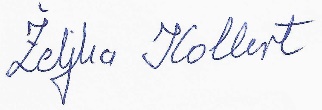 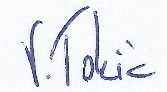 _________________________________                          _______________________________            Željka Kollert	    				                       Vlatka Tokić, prof.ŠKOLSKI PREVENTIVNI PROGRAM, šk.god. 2022./2023.Voditelj /i  ŠPP:    Aleksandra Ranilović, dipl.psih.PROCJENA STANJA I POTREBA:Preventivni program potrebno je provoditi na univerzalnoj, selektivnoj i indiciranoj razini, ovisno o razvojnoj dobi i potrebama učenika. Univerzalna prevencija provodi se kroz sadržaje zdravstvenog odgoja, građanskog odgoja, izvannastavne aktivnosti, projekte i  suradnju s vladinim i nevladinim institucijama koje nude svoje programe za provođenje u školi. Preventivne aktivnosti usmjerene su na učenike matične i područnih škola te roditelje.Rizični čimbenici na kojima je potrebno temeljiti preventivne aktivnosti u našoj školi su: manjak odgovornosti u djece odgojna zapuštenostvrijeme provedeno na internetu bez znanja roditeljakontroliranje vlastitih emocija (nošenje s ljutnjom)Zaštitni čimbenici  koje je potrebno jačati preventivnim aktivnostima su (Hawkins, Lam, 1986; Hawkins, 1997a; Leffert, Benson, Roehlkepartain, 1997; Werner, Smith,1988, prema Howard, Dryden, 1999, KranželićTavra, 2002):dobre vještine rješavanja problema,prosocijalno ponašanje,sposobnost slaganja s vršnjacima i odraslima,samostalnost, kompetentnost, odgovornostškolski i akademski uspjeh,podržavajuće školsko okruženje.CILJEVI PROGRAMA: Program je usmjeren na jačanje zaštitnih čimbenika za mentalno i fizičko zdravlje i proaktivne uloge u društvu kroz različite oblike univerzalne i indicirane prevencije. Usmjeren je i na smanjivanje čimbenika rizika u nastajanju ovisničkog ponašanja, te informiranje i osnaživanje roditelja kao važne karike u prevenciji ovisničkog ponašanja djece.Glavni ciljevi školskog preventivnog programa jesu pozitivan i zdrav razvoj djece i mladih,  prevencija rizičnih ponašanja djece i mladih – identifikacija i smanjenje specifičnih rizika povezanih s problemima ponašanja mladih, jačanje zaštitnih čimbenika koji osiguravaju zdravlje mladih ljudi i njihovu dobrobit kroz:promoviranje emocionalne i socijalne kompetencije,podupiranje pozitivnog razvoja,promoviranje važnosti mentalnog i fizičkog zdravljapoticanje općih i specifičnih znanja, kompetencija i vještina,poticanje samopoštovanja i samopouzdanja učenika,poticanje vještina uspješnog nošenja sa životnim situacijama, jačanje sustava podrške u obitelji, školi  i zajednici.AKTIVNOSTI: Predavanja, edukacije,  iskustvene i kreativne radionice,  inkluzivne aktivnosti – projekti suradnje, audio – vizualni materijali,  demonstracije,  savjetovanja,  evaluacije. 1. RAD S UČENICIMA2.RAD S RODITELJIMA*3. RAD S UČITELJIMA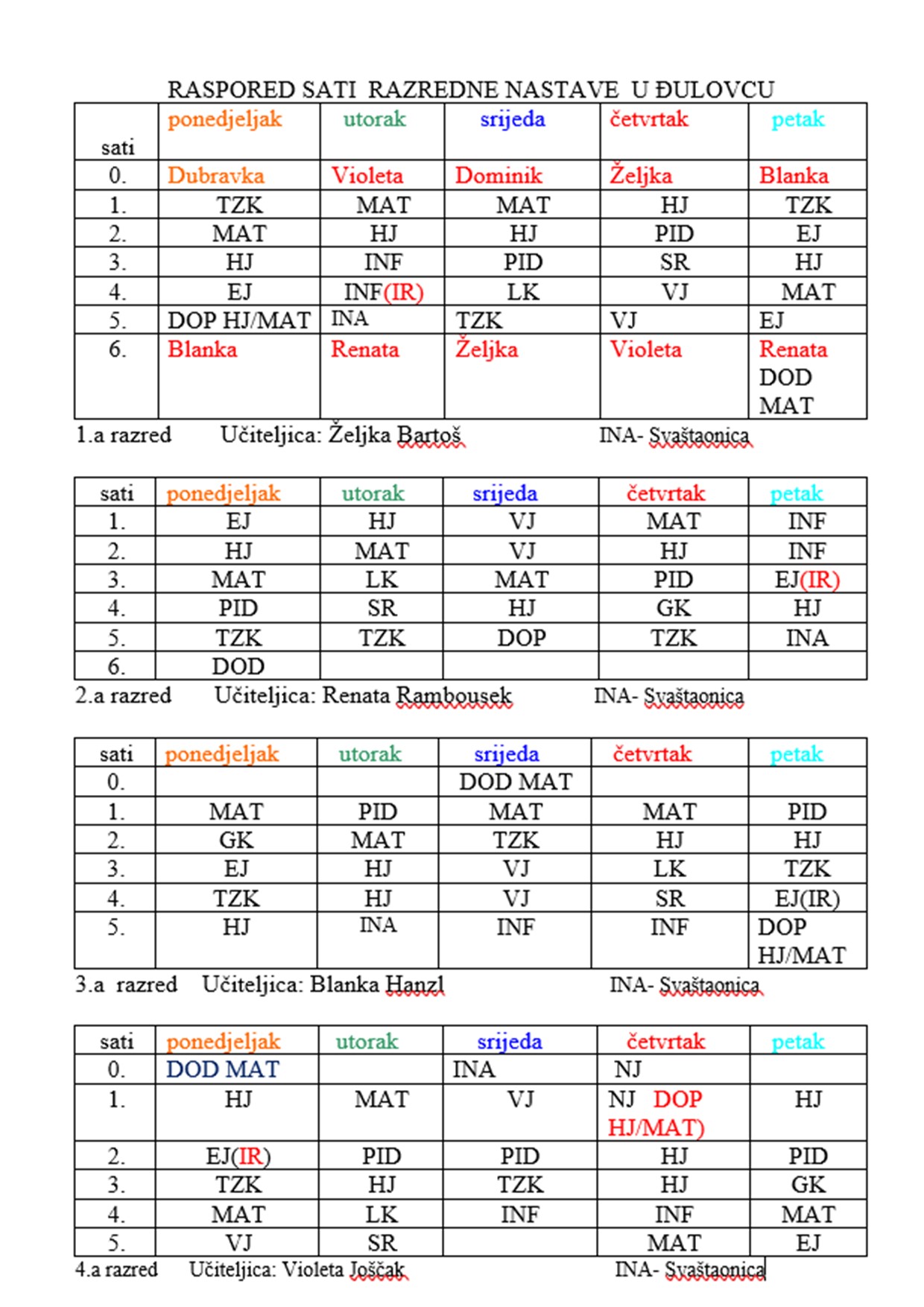 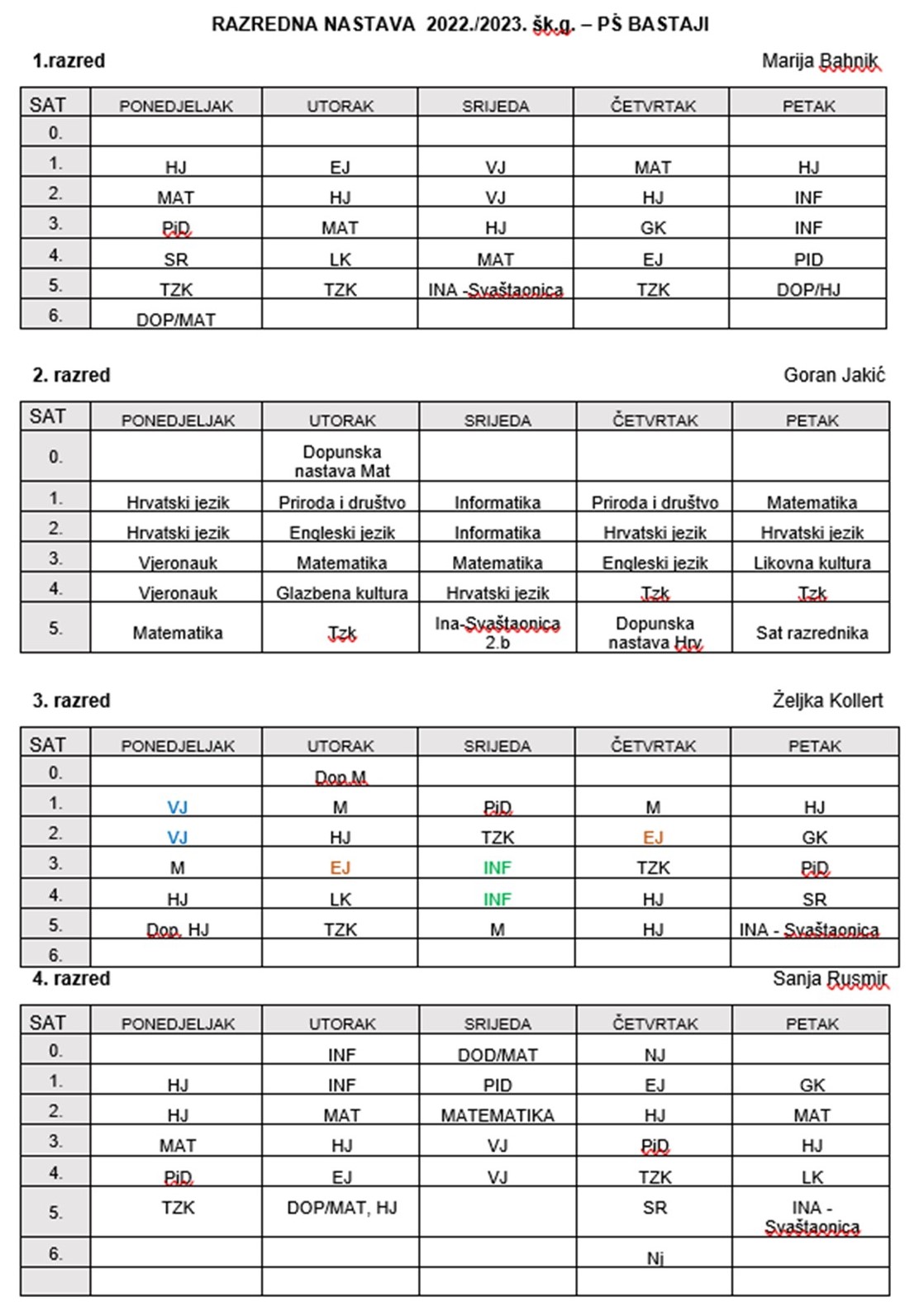 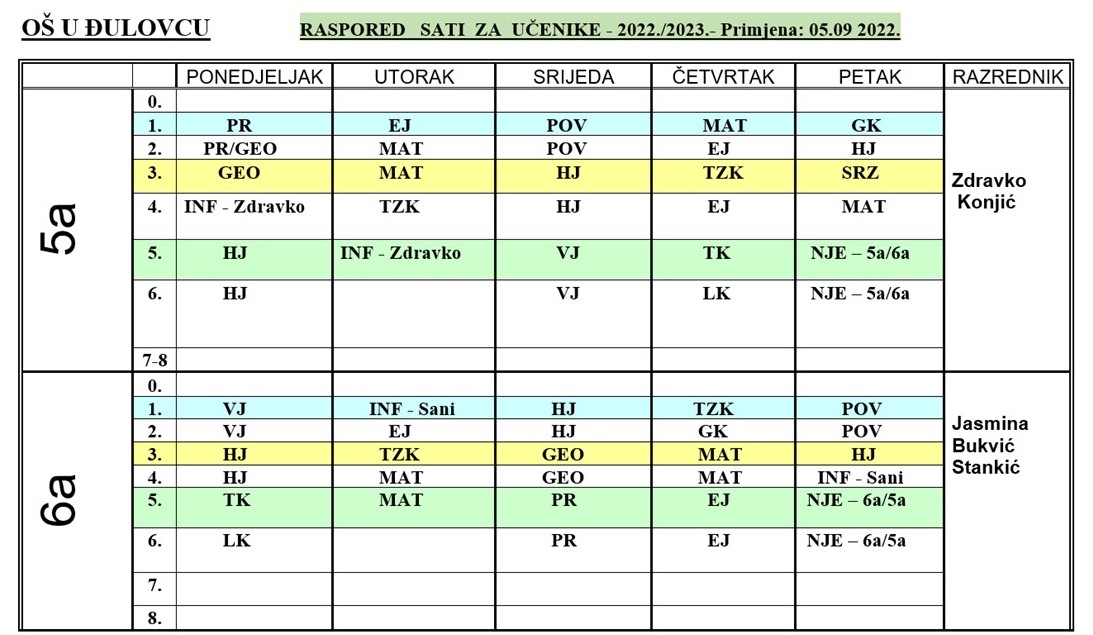 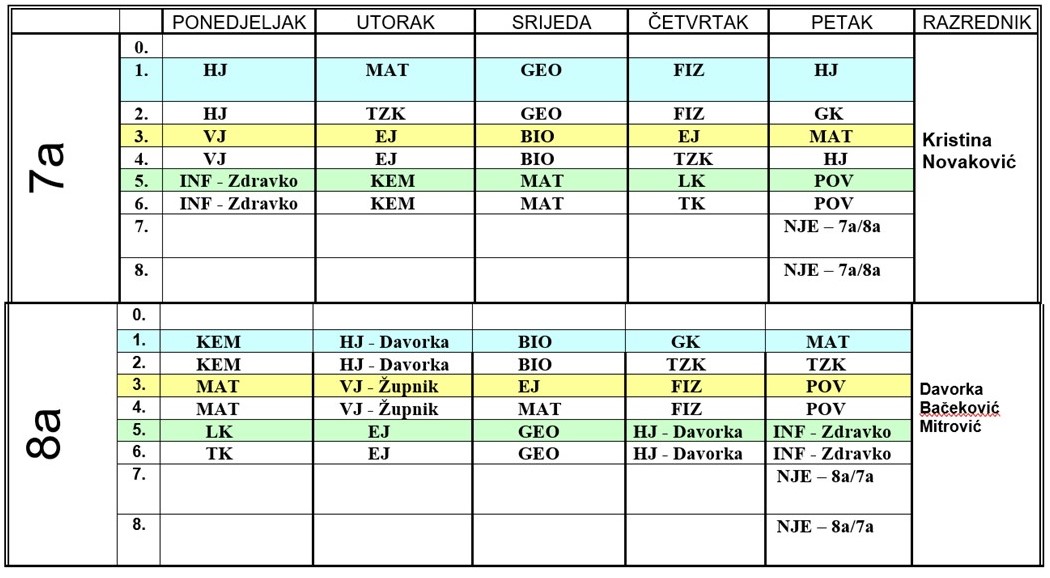 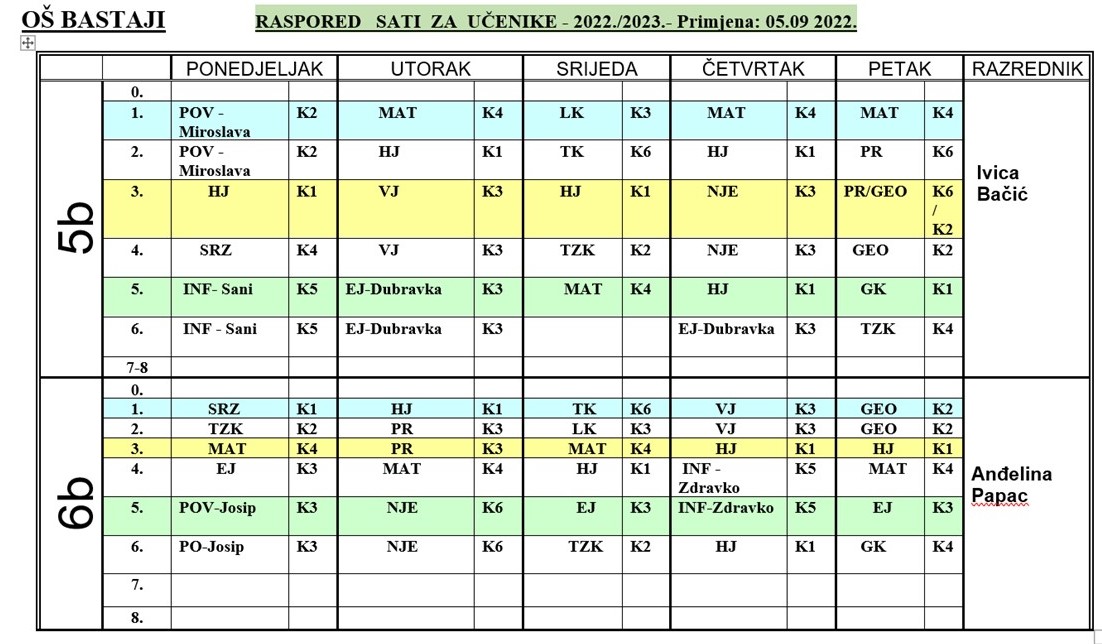 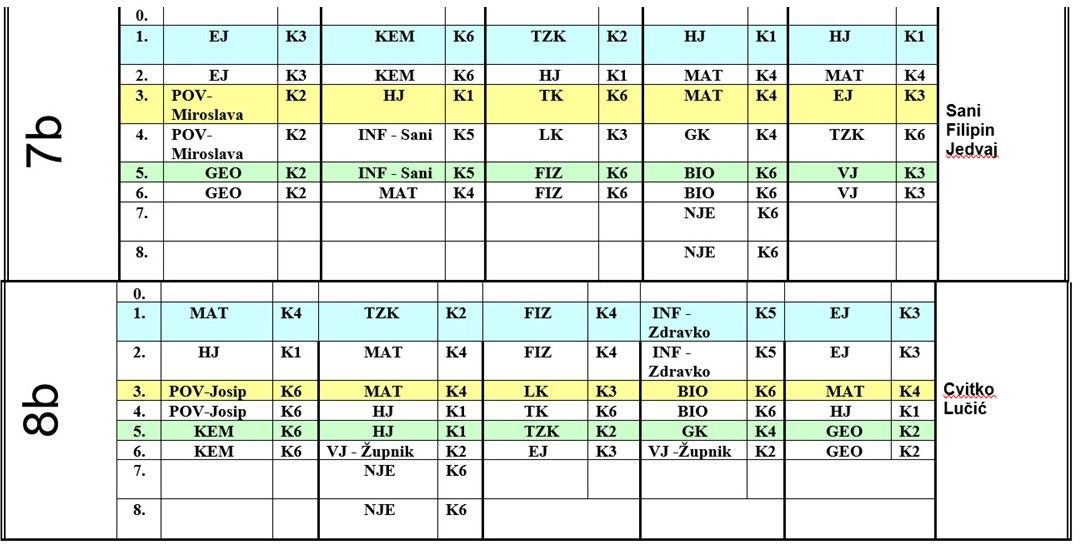 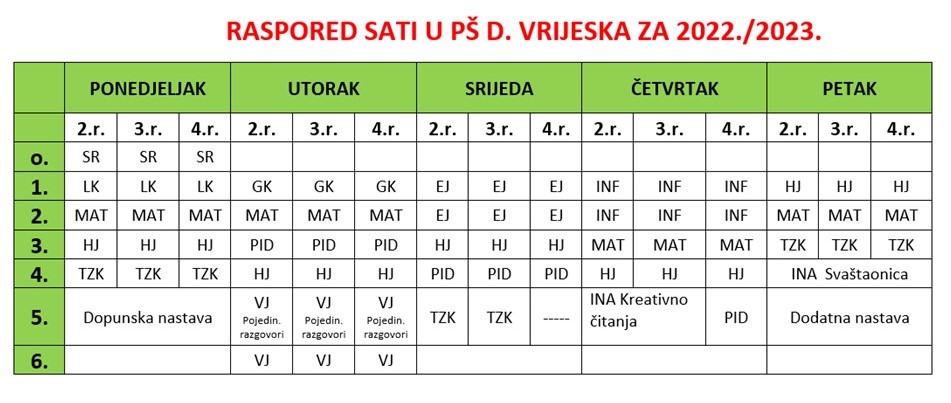 1.UVJETI RADA......................................................................................................................41.1.PODACI O ŠKOLSKOM PODRUČJU...................................................................................51.2.PROSTORNI UVJETI.............................................................................................................51.3.KADROVSKI UVJETI............................................................................................................61.4.MATERIJALNI UVJETI......................................................................................................92.ORGANIZACIJA RADA..................................................................................................92.1.PRIKAZ BROJA UČENIKA PO RAZREDIMA I ODJELIMA S IMENOM I PREZIMENOM RAZREDNIKA........................................................................................................92.2.ORGANIZACIJA SMJENA.........................................................................................................142.3.GODIŠNJI KALENDAR RADA..............................................................................................163.GODIŠNJI NASTAVNI PLAN I PROGRAM RADA ŠKOLE...............................................173.1.GODIŠNJI BROJ SATI REDOVNE NASTAVE....................................................................173.2.PLAN IZBORNE NASTAVE...................................................................................................183.3.RAD PO PRILAGOĐENIM PROGRAMIMA.........................................................................183.4.DODATNI RAD..........................................................................................................................193.5.PLAN RADA S DAROVITIM UČENICIMA..........................................................................193.6.PLAN IZVANNASTAVNIH AKTIVNOSTI.............................................................................203.7.UKLJUČENOST UČENIKA U IZVANŠKOLSKE AKTIVNOSTI........................................214.KULTURNA I  JAVNA DJELATNOST ŠKOLE.........................................................................215.PLAN BRIGE ZA ZDRAVSTVENO – SOCIJALNO I EKOLOŠKU ZAŠTITU UČENIKA.....256.PODACI O RADNIM ZADUŽENJIMA DJELATNIKA ŠKOLE..................................................286.1.PODACI O OSTALIM  DJELATNICIMA U ŠKOLI I NJIHOVIM ZADUŽENJIMA ..............287.PODACI O PRIPRAVNICIMA..........................................................................................................298.PLANOVI STRUČNOG USAVRŠAVANJA.....................................................................................299.PLAN RADA STRUČNIH ORGANA, STRUČNIH SURADNIKA I  ORGANA UPRAVLJANJA...................................................................................................................................299.1.PLAN RADA UČITELJSKOG VIJEĆA, RAZREDNIH VIJEĆA, RAZREDNIKA I  AKTIVA................................................................................................................................................299.2.PLAN RADA VIJEĆA RODITELJA.................................................................................................339.3.PLAN RADA ŠKOLSKOG ODBORA...............................................................................................339.4.PLAN RADA RAVNATELJA I STRUČNIH SURADNIKA ŠKOLE............................................349.5.PLAN RADA TAJNIŠTVA I ADMINISTRATIVNO-TEHNIČKE SLUŽBE I RAČUNOVODSTVA............................................................................................................................4610.PLAN I PROGRAM INVESTICIJA I TEKUĆEG ODRŽAVANJA..............................................5210.1.PLAN REDOVITOG INVESTICIJSKOG ODRŽAVANJA...........................................................52RAZREDB R O JB R O JB R O JIME I PREZIME RAZREDNIKARAZREDODJELAUČENIKADJEVOJČICAPONAVLJAČAUČ.S RJEŠ.IME I PREZIME RAZREDNIKAI.19400Željka BartošII.116800Renata RambousekIII.112           502Blanka HanzlIV.120800Violeta JoščakSUMA4572502V.119801Zdravko KonjićVI.116800Jasmina Bukvić StankićVII1201001Kristina NovakovićVIII.1201321Davorka Bačeković-MitrovićSUMA475          390UKUPNO       8      1326425RAZREDBroj putnikaBroj putnikaRAZRED3 do 5 kmpreko 5 kmI.10II.20III.11IV.34SUMA75V.12VI.21VII.31VIII.11SUMA75UKUPNO1410    RAZREDB R O JB R O JB R O JIME I PREZIME RAZREDNIKA    RAZREDODJELAUČENIKADJEVOJČICAPONAVLJAČAUČ.S RJEŠ.IME I PREZIME RAZREDNIKAI.114400Marija BahnikII.112700Goran JakićIII.112500Željka KollertIV.1171002Sanja RusmirSUMA4552602V.115501Ivica BačićVI.110601Anđelina PapacVII.18600Sani Filipin JedvajVIII.111511  Cvitko LučićSUMA4442203UKUPNO8       9948          15RAZREDBroj putnikaBroj putnikaRAZRED3 do 5 kmpreko 5 kmI.01II.04III.01IV.00SUMA06V.03VI.01VII.01VIII.04SUMA09UKUPNO015RAZREDB R O JB R O JB R O JIME I PREZIME RAZREDNIKARAZREDODJELAUČENIKADJEVOJČICAIME I PREZIME RAZREDNIKAI.100 Đurđica LučićII.110 Đurđica LučićIII.122 Đurđica LučićIV.111 Đurđica LučićUKUPNO143RAZREDBroj putnikaBroj putnikaRAZRED3-5 kmpreko 5 kmI00II01III11IV10SUMA22Red.brojIme i prezime učiteljaRazredRedovna  nastavaRad razrednikaDopunska nastavaDodatna nastavaINAPrekovremeniradUkupno neposre. radOstaliposloviRed.brojIme i prezime učiteljaRazredRedovna  nastavaRad razrednikaDopunska nastavaDodatna nastavaINAPrekovremeniradUkupno neposre. radOstaliposloviTjednoŽELJKA BARTOŠ1.A.1621112119402.MARIJA BAHNIK1.B.1622012119403.RENATA RAMBOUSEK2.A1621112119404.GORAN JAKIĆ2.B.1622012119405.BLANKA HANZL3.A1621112119406.ŽELJKA KOLLERT3.B.1322012 2119407.VIOLETA JOŠČAK4.A.1521112020408.SANJA RUSMIR4.B.15211120204010.ĐURĐICA LUČIĆKom. 2.-4.162111211940IME PREZIMEREDOVNA NASTAVAČL..13.STAVAK 7. KOL.UGOVORAČL.56 i 42. KOL.UGOVORAIZBORNA NASTAVARAZREDNI-ŠTVODOPUNSKA NASTAVADODATNA NASTAVAIZVANNASTAVNE AKTIVNOSTIPOSEBNI POSLOVIPREKOVREMENIOSTALI POSLOVI TEA VODOGAŽEC142114DAVORKA BAČEKOVIĆ MITROVIĆ4215ANĐELINA PAPAC1821118JAMINA BUKVIĆ STANKIĆ822212ESTERA CENGER1019KRISTINA BAŠEK21217DUBRAVKA MARKOVIĆ21217PAVLE MATIĆ1642     18CVITKO LUČIĆ161221 18IVICA BAČIĆ152 2 2 12 16OLIVER SAKAČ82118JASNA ČAPO8 2      6MIROSLAVA VELTURSKI 121 9JOSIP BENIŠ43KRISTINA NOVAKOVIĆ152 1111MARKO GAJER82311DARIO SANTO162616MARKO BERTIĆ20416DOMINIK VOLF1017ANDREJA KEBRLE12111MELANI ALTR 418VLČ. JOSIP MARIĆ413SANI FILIPIN JEDVAJ 431223 16ZDRAVKO KONJIĆ41142316SVEUKUPNO22212376162133021285OBRAZOVNO RAZDOBLJEMJESEC      BROJ DANA      BROJ DANABLAGDANI  I NENASTAVNI RADNI DANIOBILJEŽAVANJE BLAGDANA I NERADNI H DANAOBRAZOVNO RAZDOBLJEMJESEC RADNIHNASTAVNIHBLAGDANI  I NENASTAVNI RADNI DANIOBILJEŽAVANJE BLAGDANA I NERADNI H DANAI.razdoblje                                    (od 5.09.2022. do 23.12.2022.)31.10.2022.-2.11.2022 jesenski odmor učenika,27.12.2022.-5.1.2023. prvi zimski odmor                     IX.22202I.razdoblje                                    (od 5.09.2022. do 23.12.2022.)31.10.2022.-2.11.2022 jesenski odmor učenika,27.12.2022.-5.1.2023. prvi zimski odmor                     X.22222Jesenski odmor, Dan učiteljaI.razdoblje                                    (od 5.09.2022. do 23.12.2022.)31.10.2022.-2.11.2022 jesenski odmor učenika,27.12.2022.-5.1.2023. prvi zimski odmor                     XI.18173Dan spomena na mrtve, Interliber,  I.razdoblje                                    (od 5.09.2022. do 23.12.2022.)31.10.2022.-2.11.2022 jesenski odmor učenika,27.12.2022.-5.1.2023. prvi zimski odmor                     XII.22176Božić, team building učitelja,1.zimski odmor učenikaII.razdoblje                   9.01.2023. do 21.06.2023.)20.2.2023.-24.2.2023. drugi zimski odmor učenika,6.4.2023.-14.4.2023. proljetni odmor učenika ,22.6.2023.- ljetni odmor učenika    I.191551.zimski odmor učenikaII.razdoblje                   9.01.2023. do 21.06.2023.)20.2.2023.-24.2.2023. drugi zimski odmor učenika,6.4.2023.-14.4.2023. proljetni odmor učenika ,22.6.2023.- ljetni odmor učenika    II.16155zimski odmor učenikaII.razdoblje                   9.01.2023. do 21.06.2023.)20.2.2023.-24.2.2023. drugi zimski odmor učenika,6.4.2023.-14.4.2023. proljetni odmor učenika ,22.6.2023.- ljetni odmor učenika    III.23230II.razdoblje                   9.01.2023. do 21.06.2023.)20.2.2023.-24.2.2023. drugi zimski odmor učenika,6.4.2023.-14.4.2023. proljetni odmor učenika ,22.6.2023.- ljetni odmor učenika    IV.16157Uskrsni ponedjeljak, proljetni odmor učenikaII.razdoblje                   9.01.2023. do 21.06.2023.)20.2.2023.-24.2.2023. drugi zimski odmor učenika,6.4.2023.-14.4.2023. proljetni odmor učenika ,22.6.2023.- ljetni odmor učenika    V.21213Praznik rada, učitelji u kazalištuII.razdoblje                   9.01.2023. do 21.06.2023.)20.2.2023.-24.2.2023. drugi zimski odmor učenika,6.4.2023.-14.4.2023. proljetni odmor učenika ,22.6.2023.- ljetni odmor učenika    VI.20129Tijelovo, Dan antifašističke borbe, Izlet djelatnika, ljetni prazniciII.razdoblje                   9.01.2023. do 21.06.2023.)20.2.2023.-24.2.2023. drugi zimski odmor učenika,6.4.2023.-14.4.2023. proljetni odmor učenika ,22.6.2023.- ljetni odmor učenika    VII.22021      ljetni praznici   -II.razdoblje                   9.01.2023. do 21.06.2023.)20.2.2023.-24.2.2023. drugi zimski odmor učenika,6.4.2023.-14.4.2023. proljetni odmor učenika ,22.6.2023.- ljetni odmor učenika    VIII.21022Dan pobjede i domovinske zahvalnosti, Velika gospa, ljetni praznici        U K U P N O        U K U P N O25117586NASTAVNI PREDMETI.II.III.IV.V.VI.VII.VIII.UKUPNOBROJ RAZREDNIH ODJELA22232222HRVATSKI JEZIK3503503505253503502802803010LIKOVNA KULTURA70707010570707070630GLAZBENA KULTURA707070 105  70  70   70   70     630ENGLESKI JEZIK1401401402102102102102101540MATEMATIKA280280280420280280  280  2802520PRIRODA----105140--245BIOLOGIJA---   ---140140280KEMIJA------140140280FIZIKA------140140280PiD140140140315----805POVIJEST----140140140140560ZEMLJOPIS----105140140140525TEHNIČKA KULTURA----7070   70   70280TZK2102102102101401401401401505INFORMATIKA140140280SVEUKUPNO1260126012601890168017501820182013370NAZIV PROGRAMARAZREDBROJ UČENIKABROJ GRUPAIZVRŠITELJI PROGRAMASATI TJEDNOSATI GODIŠNJEVjeronaukI.a.91Marko Bertić270VjeronaukII.a.161Marko Bertić270VjeronaukIII.a.121Dominik Volf270VjeronaukIV.a.201 Dominik Volf2        70VjeronaukV.a.191Dominik Volf270VjeronaukVI.a.151Dominik Volf270VjeronaukVII.a.201Dominik Volf2        70VjeronaukVIII.a.201Vlč. Josip Marić270UKUPNOI.-VIII.       1318Dominik Volf, Marko Bertić,Vlč. Josip Marić16560NAZIV PROGRAMARAZREDBROJ UČENIKABROJ GRUPAIZVRŠITELJI PROGRAMASATI TJEDNOSATI GODIŠNJEVjeronaukI.b.141Marko Bertić270VjeronaukII.b.121  Marko Bertić270VjeronaukIII.b.121Marko Bertić270VjeronaukIV.b.171 Marko Bertić2        70VjeronaukI.-IV. PRO         41Marko Bertić270VjeronaukV.b.151  Marko Bertić270VjeronaukVI.b.101Marko Bertić2        70VjeronaukVII.b.81Marko Bertić270VjeronaukVIII.b.101Vlč. Josip Marić270UKUPNOI.-VIII.      1039 Marko Bertić,Vlč. Josip Marić18630NAZIV PROGRAMARAZREDBROJ UČENIKABROJ GRUPAIZVRŠITELJI PROGRAMASATI TJEDNOSATI GODIŠNJENjemački jez.IV.a.91Andreja Kebrle270Njemački jez.V.a./VI.a.141Melani Altr Andreis270Njemački jez.VII.a./VIII.a.141Melani Altr Andreis270UKUPNO IV.-VIII.373Melani Altr Andreis 6210NAZIV PROGRAMARAZRED     BROJ UČENIKABROJ GRUPAIZVRŠITELJI PROGRAMA   SATI TJEDNO     SATI GODIŠNJENjemački jezikIV.b.151Andreja Kebrle270Njemački jezikV.b.101Andreja Kebrle270Njemački jezikVI.b.101Andreja Kebrle270Njemački jezikVII.b.81Andreja Kebrle270Njemački jezikVIII.b.101Andreja Kebrle270UKUPNO IV.-VIII.535Andreja Kebrle10350NAZIV PROGRAMARAZREDBROJ UČENIKABROJ GRUPAIZVRŠITELJI PROGRAMASATI TJEDNOSATI GODIŠNJEInformatikaI.a.91Zdravko Konjić2        70InformatikaII.a.161Sani Filipin Jedvaj2        70InformatikaIII.a.111Sani Filipin Jedvaj270InformatikaIV.a.201Sani Filipin Jedvaj270InformatikaVII.a.151Zdravko Konjić270InformatikaVIII.a.151Zdravko Konjić270UKUPNO I. – VIII.866Sani Filipin Jedvaj, Zdravko Konjić12       420NAZIV PROGRAMARAZREDBROJ UČENIKABROJ GRUPAIZVRŠITELJI PROGRAMASATI TJEDNOSATI GODIŠNJEInformatikaI.b.141Zdravko Konjić2        70InformatikaII.b.111Zdravko Konjić2        70InformatikaIII.b.111Zdravko Konjić270InformatikaIV.b.151Sani Filipin Jedvaj270InformatikaI.-IV.PRO41Sani Filipin Jedvaj270InformatikaVII.b.81Sani Filipin Jedvaj270InformatikaVIII.b.111Zdravko Konjić270UKUPNO I. – VIII.747Zdravko Konjić,Sani Filipin Jedvaj14       490Rješenjem određen oblik radaBroj učenika s primjerenim oblikom školovanja po razredimaBroj učenika s primjerenim oblikom školovanja po razredimaBroj učenika s primjerenim oblikom školovanja po razredimaBroj učenika s primjerenim oblikom školovanja po razredimaBroj učenika s primjerenim oblikom školovanja po razredimaBroj učenika s primjerenim oblikom školovanja po razredimaBroj učenika s primjerenim oblikom školovanja po razredimaBroj učenika s primjerenim oblikom školovanja po razredimaUkupnoRješenjem određen oblik radaI.II.III.IV.V.VI.VII.VIII.UkupnoRedoviti program uz individualizirane postupke000000101Redoviti program uz prilagodbu sadržaja i individualizirane postupke0032210210Posebni program0000000011NAZIV  AKTIVNOSTIBROJ GRUPABROJ UČENIKABROJ SATI GODIŠNJEIZVRŠITELJIVjeronaučna grupa11035Marko BertićVjeronaučni olimpijci1835Marko BertićSvaštaonica9130315Sanja Rusmir, Violeta Joščak, Renata Rambousek, Goran Jakić, Željka Bartoš, Đurđica Lučić, Marija Bahnik, Blanka Hanzl i Željka KollertVjeronaučna grupa11035Dominik VolfLiterarno-recitatorska1535Anđelina PapacVoćari1935Oliver SakačVoćari21570Marko BertićPrva pomoć11835Ivica BačićCvjećarska skupina1935Sani Filipin Jedvaj        Zbor11535Estera Cenger        Zbor1935Vlč. Josip MarićLikovna sekcija326105Jasmina Bukvić StankićSportske grupe690210Dario SantoRadiokomunikacije1735Marko GajerModelari1535Marko GajerFotografi11035Marko GajerMladi elektroničari321105Zdravko KonjićMali informatičari11535Sani Filipin JedvajWeb dizajn11035Sani Filipin JedvajMladi germanisti1835Andreja KebrleRecitatorska skupina1935Tea VodogažecDodatni njemački jezik1635Melani Altr AndreisMJESECSADRŽAJIBROJ UČENIKANOSITELJI AKTIVNOSTIIX.Estetsko-ekološko uređenje učionica i hodnikasvirazrednici, učitelji IX.Suradnja s institucijama i ustanovama društvene sredineravnatelj, psiholog, razredniciIX.Međunarodni dan pismenostiRNRazredna nastavaIX.Međunarodni dan mira; Svjetski dan sadnje drvetaRNRazredna nastavaIX.Prvi dan jeseniPNUčiteljice LK, panoIX.Dan za zdrave zubeRNrazredna nastavaIX.Međunarodni dan zaštite životinjasviPsihologinja (pano),RNIX.Međunarodni dan pješačenja, Svjetski dan čistih rukuRNRazredna nastavaIX.Dan kravateRNRazredna nastavaIX.Međunarodni dan školskih knjižnicaRNRazredna nastava, knjižničarkaIX.Međunarodni dan međusobnog pomaganjaRNRazredna nastavaIX.Dan neovisnostisviučiteljice povijestiIX.Svjetski dan animiranog filmaRNRazredna nastavaIX.Međunarodni dan štednje        RNRazredna nastavaIX.Jesen (integrirani dan)RNrazredna nastava, učiteljica LKIX.Dan jabukaRNrazredna nastavaIX.Dječji tjedan (1.-7.10.)RNrazredniciIX.Svjetski dan hrane - Dan kruha (integrirani dan)sviSvi učitelji i učitelji VJIX.Predavanja za roditelje    ravnatelj, razrednici, psihologXI.Svi sveti/Dušni dansviVjeroučitelji i knjižničarkaXI.Svjetski dan ljubaznostiRNRazredna nastavaXI.Međunarodni dan tolerancijePNPsihologinja (pano)XI.Dan sjećanja na VukovarPNUčiteljica POVXI.Međunarodni dan dječjih pravasviUčiteljica INF, RNXI.Dan hrvatskog kazalištaRNRazredna nastavaXI.Estetsko-ekološko uređenje učionica i hodnikaučiteljice LKXI.Suradnja s institucijama i ustanovama društvene sredineravnatelj, psihologXI.Izložbe učeničkih likovnih i literarnih radovasvirazrednici, učiteljice LK i HJXII.I.Predavanja za roditeljerazrednici, ravnatelj, psihologXII.I.Međunarodni dan invalidaRNRazredna nastavaXII.I.Zima (integrirani dan)RNrazredna nastavaXII.I.Međunarodni dan planinaRN Razredna nastavaXII.I.Sv. NikolaRNRazredna nastavaXII.I.Svjetski dan borbe protiv AIDS-asviUčitelj BIO (pano)XII.I.Obilježavanje Dana oslobođenja ĐulovcasviUčiteljica POVXII.I.Božić (integrirani dan)sviRazrednici, učiteljice LKXII.I.Estetsko uređenje prostorasviučitelji LK i RN XII.I.Izložba učeničkih radova i izrada dekoracijasviučitelji LK i RNXII.I.Dan međunarodnog priznanja RHPNUčiteljice POVXII.I.Međunarodni dan sjećanja na žrtve holokaustaPNUčiteljica POVXII.I.Suradnja s institucijama i ustanovamaravnatelj, psihologXII.I.Izložba učeničkih likovnih i literarnih radovasviučitelji LK i HJII.Međunarodni dan zaštite močvaraPNučitelj BIOII.Valentinovo sviUčiteljice LKII.Poklade RNrazredna nastava, učiteljice LKII.Svjetski dan čitanja naglasRNRazredna nastavaII.Dan ružičastih majica- prevencija vršnjačkog nasilja        sviTim za kvalitetuII.Međunarodni dan materinskog jezikaPNučiteljice HJII.Školski «Lidrano»15voditelji skupina, učitelji HJII.Izložba učeničkih likovnih i literarnih radovasvirazrednici, učitelji LK i HJIII.Predavanja za roditeljerazrednici, ravnatelj, psihologIII.Proljeće (integrirani dan)RNrazredna nastavaIII.Međunarodni dan rijekaRNRazredna nastavaIII.Međunarodni dan ženaPNUčiteljice POVIII.Dan broja PiPNUčitelji MATIII.Josipovo- Dan očevaRNRazredna nastavaIII.Svjetski dan šuma, Svjetski dan pjesništvasviRN, učitelj BIOIII.Međunarodni dan sreće, Međunarodni dan kazališta za djecu i mladeRNRazredna nastavaIII.Svjetski dan voda sviRN, učiteljica KEMIII.Svjetski dan kazalištaRNRazredna nastavaIII.Izložba likovnih i literarnih radovasviučitelji LK i HJ III.Estetsko uređenje prostorasviučitelji LK i RNIV.Dan planeta Zemlje (integrirani dan)            sviSvi učitelji, Učitelj BIOIV.Međunarodni dan dječje knjige            RNRazredna nastavaIV.Uskrs (integrirani dan)	            sviVjeroučitelji i razredniciIV.Dan obnovljivih izvora energijePNučitelj TKIV.Svjetski dan zdravlja RNrazredniciIV.Dan ravnopravnostiRNRazredna nastavaIV.Dan hrvatske knjigePNUčiteljice HJ, knjižničarkaIV.Svjetski dan plesaRNRazredna nastavaIV.Smotre i natjecanja 80voditelji skupinaIV.«Lidrano»10učiteljice HJIV.Lovrakovi dani kulture20učiteljice HJ i učitelj LKIV.Izložba učeničkih likovnih i literarnih radovasvivoditelji skupina, učitelji LK i HJ V.Međunarodni praznik rada        sviUčitelj FIZ, RNV.Svjetski dan SuncaRNRazredna nastavaV.Svjetski dan tjelesne aktivnostiRNRazredna nastavaV.Dan EuropePNUčiteljica GEOV.Majčin danRNrazredna nastava, učiteljica INFV.Dan zaštite prirode RHRNRazredna nastavaV.Međunarodni dan Crvenog križaPNUčitelj BIOVI.Međunarodni dan obiteljiRNrazredniciVI.Izložba učeničkih likovnih i literarnih radovasviučitelji LK i HJVI.Dan državnosti RHsviUčiteljice POVVI.Ljeto (integrirani dan)RNrazredna nastavaVI.Dan školesviravnateljicaVI.Jednodnevni izletiI. - IV.učitelji RNVI.Izbor najuzornijih i najuspješnijih učenikasviRazrednici i učiteljica INFVI.Izložba učeničkih likovnih i literarnih radovasviučitelji LK i HJ, RN, vjeroučiteljiceRAZREDT  E  M  AT  E  M  AIZVRŠITELJIIZVRŠITELJI        I.Upoznavanje s Pravilnicima školeUpoznavanje s Pravilnicima školerazrednicirazrednici        I.Slobodno vrijeme s obitelji – zajedničke aktivnosti roditelja i djeceSlobodno vrijeme s obitelji – zajedničke aktivnosti roditelja i djecerazrednicirazrednici        I.Polazak djeteta u školuPolazak djeteta u školustručna suradnicastručna suradnica        I.Razvijanje radnih navikaRazvijanje radnih navikarazrednicirazrednici        I.Slobodno vrijeme s obiteljiSlobodno vrijeme s obiteljirazrednicirazrednici        I.Doručak je najvažniji obrok u danuDoručak je najvažniji obrok u danu        I.Suradnja obitelji i školeSuradnja obitelji i školerazrednicirazrednici        I.Pedagoške radionicePedagoške radionicerazrednici, stručna suradnicarazrednici, stručna suradnica       II.Upoznavanje s Pravilnicima školeUpoznavanje s Pravilnicima školerazrednicirazrednici       II.Pisanje domaćih uradakaPisanje domaćih uradakarazrednicirazrednici       II.Fizičko kažnjavanje kao oblik disciplineFizičko kažnjavanje kao oblik disciplinestručna suradnicastručna suradnica       II.Dijete i novacDijete i novacrazrednicirazrednici       II.Strahovi i anksioznost kod školske djeceStrahovi i anksioznost kod školske djecerazrednici, stručna suradnicarazrednici, stručna suradnica       II.Emocije u razredu- radioniceUpitnik: Koliko dobro poznajem svoje dijete?Emocije u razredu- radioniceUpitnik: Koliko dobro poznajem svoje dijete?razrednici, stručna suradnicarazrednici, stručna suradnica       III.Upoznavanje s Pravilnicima školeUpoznavanje s Pravilnicima školerazrednicirazrednici       III.Ljubav kao važan faktor u odgoju djeceLjubav kao važan faktor u odgoju djecerazrednicirazrednici       III.Pohvale, nagrade i kazne u odgoju djecePohvale, nagrade i kazne u odgoju djecestručna suradnicastručna suradnica       III.Hiperaktivno dijeteHiperaktivno dijeterazrednicirazrednici       III.Sigurnost djece na internetuSigurnost djece na interneturazrednicirazrednici       III.Roditeljstvo se može učitiRoditeljstvo se može učitistručna suradnicastručna suradnica       III.Dobar pristup sebi i drugima- radioniceBudite uzor svome djetetuDobar pristup sebi i drugima- radioniceBudite uzor svome djeteturazrednicirazrednici       IV.Upoznavanje s Pravilnicima školeUpoznavanje s Pravilnicima školerazrednicirazrednici       IV.PubertetPubertetstručna suradnicastručna suradnica       IV.Pušenje, alkohol i drogePušenje, alkohol i drogerazrednicirazrednici       IV.Nasilje među djecomNasilje među djecomrazrednicirazrednici       IV.Prelazak iz razredne u predmetnu nastavuPrelazak iz razredne u predmetnu nastavustručna suradnicastručna suradnica       IV.Pozitivno razmišljanjePozitivno razmišljanjerazrednici, stručna suradnicarazrednici, stručna suradnica        V.Upoznavanje s Pravilnicima školeUpoznavanje s Pravilnicima škole            razrednici            razrednici        V.Kako učiti i radne navikeKako učiti i radne navikestručna suradnicastručna suradnica        V.Mobiteli NE u školiMobiteli NE u školirazrednicirazrednici        V.OdgovornostOdgovornoststručna suradnicastručna suradnica       VI.Upoznavanje s Pravilnicima školeUpoznavanje s Pravilnicima školerazrednicirazrednici       VI.Poučavanje discipliniPoučavanje disciplinirazrednicirazrednici       VI.OdgovornostOdgovornoststručna suradnicastručna suradnica       VI.Utjecaj televizije na dijete i njegovo ponašanjeUtjecaj televizije na dijete i njegovo ponašanjestručna suradnicastručna suradnica       VI.Mogu ako hoću 2Mogu ako hoću 2PP DaruvarPP Daruvar       VI.Suradnja roditelja i školeSuradnja roditelja i škole            razrednici            razredniciRAZREDT  E  M  AIZVRŠITELJIIZVRŠITELJI       VII.Upoznavanje s Pravilnicima školeUpoznavanje s Pravilnicima školerazrednicirazrednici       VII.Nasilje među djecom u školiNasilje među djecom u školirazrednicirazrednici       VII.Prevencija ovisnostiPrevencija ovisnostistručna suradnicastručna suradnica      VIII.Upoznavanje s pravilnicima školeUpoznavanje s pravilnicima škole             razrednici             razrednici      VIII.Kako se što bolje snaći u novom životnom razdobljuKako se što bolje snaći u novom životnom razdobljurazrednicirazrednici      VIII.Roditeljska podrškaRoditeljska podrška            razrednici            razrednici      VIII.Kamo nakon osnovne škole?Kamo nakon osnovne škole?         stručna suradnica         stručna suradnicaMJESECS  A  D  R  Ž  A  J  IN O S I T E LJ I       IX.Organizacija školske kuhinjeravnatelj, kuharica, ekonom, tajnik       IX.Cijepljenje učenika VIII. raz. DI-TE + IPVliječnik u ordinaciji šk.med.       IX.Pregled u svrhu utvrđivanja zdravstvenog stanja i sposobnosti za prilagođeni program tjelesne i zdravstvene kultureliječnik u ordinaciji šk. med.       IX.Individualni razgovori s roditeljimaravnatelj, stručna služba       IX.Suradnja s institucijama i ustanovama društvene sredineravnatelj, stručna služba, razrednici       IX.Informiranje putem predavanja na SRO povodom Dana za zdrave zuberazrednici       IX.Cijepljenje učenika I. raz. DI-TE + IPV (difterija, tetanus, dječja paraliza)liječnik u ordinaciji šk.med       IX. Ciljani pregledi na deformaciju kralježnice u VI. raz. liječnik u ordinaciji šk.med.       IX.Suradnja sa CZSSravnatelj, stručna služba       IX.Sijanje, presađivanje i njegovanje sobnog bilja u školskom prostoru             cvjećari       IX.Informiranje putem tiskanih materijala i na SRO-u  povodom Svjetskog dana hrane (Dan kruha), Dana jabuka, Međunarodnog dana zaštite životinja, Dječjeg tjedna, Međunarodnog dana pješačenja, Svjetskog dana čistih rukurazrednici, psihologinja       XI.Sistematski pregledi u V. raz.liječnik u ordinaciji šk.med.       XI.Informiranje putem tiskanih materijala i obrada tema na SRO, satovima HJ, LK, panou, u povodu Svih svetih, Dana sjećanja na Vukovar, Međunarodnog dana tolerancije, Svjetskog dana ljubaznostirazrednici,vjeroučitelji, psiholog, učiteljice POV       XI.Suradnja sa CZSSravnatelj, stručna služba       XI.Čišćenje školskog okolišarazrednici, ekološka grupa       XI.Njegovanje sobnog bilja u školicvjećari       XII.Sistematski pregledi u V. raz.liječnica u ordinaciji šk.med,       XII.Informiranje putem tiskanih materijala i obrada tema na SRO, te kroz nastavne sadržaje, na panou, u povodu  Međunarodnog dana prava čovjeka, Međunarodnog dana invalida, Sv. Nikole, Božića, Dana borbe protiv AIDS-arazrednici, učitelji BIO, POV,LK       XII.Suradnja s CZSSravnatelj, stručna služba       XII.Čišćenje školskog okolišarazrednici, ekološka        XII.Njegovanje sobnog biljacvjećari        I.Sistematski pregledi u VIII. raz.liječnik u ordinaciji šk.med.        I.Nabava hrane, korekcija jelovnikaravnatelj, ekonom, kuharica        I.Redoviti sanitarni nadzor skladišta i kuhinjesanitarna inspekcija        I.Njegovanje sobnog biljacvjećari        I.Informiranje putem tiskanih materijala i obrada tema na SRO, te kroz nastavne sadržaje, u povodu Dana sjećanja na holokaust        učiteljice POV        I.Čišćenje školskog okolišaekološka       II.Sistematski pregledi u VIII. raz.liječnica u ordinaciji šk.med.       II.Ciljani pregledi poremećaja vida na boje u III. raz.liječnik u ordinaciji šk.med.MJESECS  A  D  R  Ž  A  J  IN O S I T E LJ IIII.Informiranje na satovima razrednika i kroz druge nastavne sadržaje o Valentinovu, Međunarodnom danu zaštite močvara, Danu ružičastih majica- prevenciji vršnjačkog nasiljarazrednici, učitelji: BIO, FIZ,LK,GK, Tim za kvalitetuIII.Suradnja s CZSSravnatelj, stručna službaIII.Čišćenje školskog okolišarazrednici, ekološkaIII.Njegovanje sobnog bilja cvjećariIII.Ciljani pregledi poremećaja vida na boje u III. raz.III.Ciljani pregledi na deformaciju kralježnice u VI. raz.III.Skrb za reproduktivno zdravlje i informiranje o spolno prenosivim bolestima u VIII. raz.III.Suradnja s CZSSravnatelj, stručna službaIII.Čišćenje školskog okolišaekološkaIII.Uređenje  i održavanje  cvjetnih nasada u dvorištu škole, te sobnog biljacvjećariIII.Informiranje putem tiskanih materijala i obrada tema u povodu  Međunarodnog dana žena, Svjetskog dana voda,  Svj. dana šuma, Dana rijeka, Dana očevaekološka, učitelji BIO, POV, KEM i RN       IV.Suradnja s CZSSravnatelj, stručna služba       IV.Čišćenje školskog okolišarazrednici, ekološka       IV.Uređenje i održavanje cvjetnih nasada te njegovanje sobnog biljacvjećari       IV.Informiranje putem tiskanih materijala i obrada tema u povodu Svjetskog dana zdravlja, Svjetskog dana plesa, Dana obnovljivih izvora energije, Dana planeta Zemlje, Uskrsa, Dana planeta Zemlje  (integrirani dan)učitelji TK, BIO, razrednici, vjeroučitelji,RN        V.Suradnja s CZSSravnateljica, stručna služba        V.Čišćenje školskog okolišarazrednici, ekološka        V.Uređenje i održavanje cvjetnih nasada i njegovanje sobnog biljacvjećari        V.Informiranje putem tiskanih materijala u povodu Međunarodnog praznika rada, Majčinog dana, Međunarodnog dana obitelji, Svjetskog dana tjelesne aktivnosti, Svjetskog dana Crvenog križarazrednici, učitelji FIZ,INF,EJ,MAT,BIO       VI.Suradnja s CZSSravnatelj, stručna službaInformiranje putem tiskanih materijala na SRO povodom Međunarodnog dana očeva, Svjetskog dana sportarazredna nastava, svi učitelji, učitelj TZKtijekom godinePregled u svrhu utvrđivanja zdravstvenog stanja i sposobnosti za sportska natjecanjaliječnik u ordinaciji šk.med.tijekom godineSastanci Tima za kvalitetu školestručna suradnicatijekom godineProvođenje Školskog preventivnog programarazrednici, psihologtijekom godineSastanci Vijeća učenikapsiholog, ravnateljicaIME I PREZIMEPOSAO KOJI OBAVLJABROJ SATI TJEDNORADNO VRIJEMEVLATKA TOKIĆ RAVNATELJ 4007:00 - 15:00fleksibilno radno vrijemeALEKSANDRA RANILOVIĆ STR. SURADNIK - PSIHOLOG408:00 – 14:00 –pon. i čet. (Đulovac)11:00 – 17:00 ut. (Bastaji)7.00-13.00 -  srijeda (Đulovac) 7.30.-13.30. – petak  (Bastaji)BLAŽENKA TOMEK TAJNIK4007:00 - 15:00ŠTEFICA VELTRUSKIRAČUNOVOĐA4007:00 - 15:00UNA BOSANACKNJIŽNIČARKA4007:30 – 13:30 pon, ut, sri i pet (Đul.)11:30 – 17:30 čet (PŠ Bast. i Vrijeska)RADE MATIĆ DOMAR - RUKOVAOC CENTRALNOG GRIJANJA406:00-14:007:00-15:00ŽAKLINA KOČIŠ KUHARICA 405:30-13:307:00-15:00ANA GRGIĆ POMOĆNA KUHARICA - ČISTAČICA405:30 - 13:3007:00-15:00BOŽANA SIMONOVIĆ ČISTAČICA 406:30 – 11:00 i 15:30 – 19:0011:00 – 19:007:00 – 15:00ANĐELINA DELIGEGIĆČISTAČICA406:30 – 11:00 i 15:30 – 19:0011:00 – 19:007:00 – 15:00ANICA LASLOČISTAČICA406:30 – 11:00 i 15:30 – 19:0011:00 – 19:007:00 – 15:00JASMINA JAKOVIĆ ČISTAČICA 407:00 do 13:00 i 18:00 do 20:0012:00 – 20:007:00 – 15:00ANTONIJA NAGYČISTAČICA407:00 do 13:00 i 18:00 do 20:0012:00 – 20:007:00 – 15:00IVANA TUTIĆČISTAČICA155:00 – 8:00 ili 7:00 – 10:00SEBASTIJAN SIMONOVIĆDOMAR, LOŽAČ CENTRALNOG GRIJANJA206:00 do 8:00 i 18:00 do 20:007:00 do 11:00SADRŽAJ RADANOSITELJIVRIJEMEUpoznajmo bolje učenike V.-razredaučiteljiX.Analiza školskog uspjeha i ponašanja učenika koji pohađaju nastavu po prilagođenom programurazrednici , učitelji      XII. i VI. Opće praćenje uspjeha u učenju i ponašanju učenika (poseban osvrt na školsku disciplinu, izricanje pedagoških mjera)razrednici, učiteljiX. - VI. Ostvarivanje nastavnog plana i programa u redovnoj, dopunskoj, dodatnoj nastavi i izvannastavnim aktivnostimarazredniciXII. i VI.Analiza uspjeha na kraju školske godinerazredniciI. i VI.    SADRŽAJ RADANOSITELJIVRIJEMEDogovor o planu rada razrednih vijeća       razredniciIX.Formiranje razrednih odjelastručni suradnik, ravnatelj  IX.Briga o savladavanju nastavnog gradiva, uočavanje odgojne situacije u razredurazrednici, stručni suradnikIX. - VI.Uključivanje učenika u izvannastavne aktivnostirazrednici, učiteljiX.Poticanje učenika na kontinuirani i sistematski radrazrednici, stručni suradnikIX. - VI.Briga o zdravstvenom stanju učenikarazrednici, stručni suradnikIX. - VI.Suradnja s ostalim učiteljima i drugim djelatnicima školerazrednici, učiteljiIX. - VI.  Vođenje brige o redovnom polasku učenika na nastavurazrednici, stručni suradnikIX. - VI.Predlaganje odgojnih postupaka i provođenje pedagoških mjera prema pojedinim učenicimarazrednici, učitelji, stručni suradnikIX. - VI.Suradnja s roditeljima, organizacija roditeljskih sastanaka, individualnih razgovorarazredniciIX. - VI.Uredno vođenje razredne administracijerazredniciIX. - VI.Sudjelovanje na sjednicama razrednog i učiteljskog vijećarazredniciIX. - VI.MJESEC SADRŽAJ RADA IZVRŠITELJIIX.Razmatranje Godišnjeg plana i programa rada škole i Kurikuluma škole za školsku godinu 2022./2023., Upute o vođenju e-dnevnikaravnatelj, stručni suradnici, predsjednici aktivaX.Osvrt na početak šk. god., Školski razvojni plan i Školski preventivni planRavnateljica i stručni suradnikXI.Erasmus +projekti – motivacija na uključivanjeRavnateljica, Erasmus+ timXII.I.Predavanje vanjskog predavača Gost - predavač III.Predavanje školske psihologinje – tema po dogovoruPsihologinjaIV.Operativni plan jednodnevnih izleta, dogovor o provedbi dana školeUčitelji, voditelji izleta i ravnateljicaV.Izvješće jednodnevnih izleta, završetak nastavne godine – predlaganje naj učenika školeVoditelji izleta i predsjednici aktiva predmetne i razredne nastaveVI.Utvrđivanje uspjeha učenika na kraju školske godinestručni suradnik, ravnateljVI.Organiziranje dopunskog nastavnog radastručni suradnik, ravnateljVI.Donošenje odluke o pedagoškim mjeramastručni suradnik, ravnateljVII.Donošenje odluke o upućivanju učenika na popravne ispiteImenovanje ispitnog povjerenstvaRavnateljica, učiteljiVIII.Analiza uspjeha i postignuća učenika na kraju 2022/2023. god.stručni suradnik, ravnateljVIII.Analiza realizacije Godišnjeg plana i programa i Kurikuluma školepredsjednici aktiva, stručni suradnik, ravnateljMJESECSADRŽAJ RADAIZVRŠITELJIIX.KONSTITUIRANJE VIJEĆA RODITELJARAVNATELJ, STRUČNI SURADNIKIX:RAZMATRANJE KURIKULUMA ZA ŠKOLSKU 2022./2023. GODINUIX.RAZMATRANJE GODIŠNJEG PLANA I PROGRAMA RADA ŠKOLE ZA ŠK. 2022./2023.RAVNATELJ, STRUČNI SURADNIKI. - VI.POMOĆ OKO ORGANIZACIJE  IZLETA, TERENSKE NASTAVE, DANA ŠKOLE, DANA DRŽAVNOSTI, IZLETA I EKSKURZIJA        RAVNATELJ, STRUČNI SURADNIK, RAZREDNICIVIII.RAZMATRANJE IZVJEŠĆA O REALIZACIJI GODIŠNJEG PLANA I PROGRAMA RADA I KURIKULUMA ŠKOLE ZA ŠK.2022./2023.RAVNATELJ, STRUČNI SURADNIKMJESECSADRŽAJ RADAIZVRŠITELJIIX.USVAJANJE GODIŠNJEG PLANA I PROGRAMA RADA I KURIKULUMA ZA ŠK. GOD. 2022./2023.RAVNATELJ, STRUČNI SURADNIKTIJEKOM GODINEDAVANJE PRETHODNE SUGLASNOSTI U VEZI SA ZASNIVANJEM I PRESTANKOM RADNOG ODNOSA RAVNATELJTIJEKOM GODINEDONOŠENJE ODLUKE O IZMJENAMA I DOPUNAMA NORMATIVNIH AKATARAVNATELJ, TAJNIKVIII.ANALIZA ODGOJNOOBRAZOVNIH POSTIGNUĆA UČENIKA  NA KRAJU ŠKOLSKE GOD. 2022./2023.STRUČNI SURADNIKTIJEKOM GODINEUSVAJANJE FINANCIJSKOG PLANA, POLUGODIŠNJEG GODIŠNJEG OBRAČUNA, PLANA JAVNE NABAVERAVNATELJ, RAČUNOPOLAGATELJOPIS POSLOVASATI GODIŠNJEI.Planiranje i programiranje rada                                                                          220II.Organizacija rada škole                                                                                      238III.Pedagoško-instruktivni rad                                                                                250IV.Pedagoški nadzor i kontrola                                                                              205V.Administrativno-financijsko i materijalno poslovanje                                      213VI.Rad sa stručnim organima                                                                                 234VII.Rad s organima upravljanja                                                                               109VIII.Rad s učenicima i roditeljima                                                                           99IX.Stručno usavršavanje ravnatelja                                                                       116X.Suradnja s društvenom zajednicom i donatorima                                             84XI.Državni praznici i blagdani                                                                               80XII.Godišnji odmor                                                                                                  240XIII.Rad na energetskoj obnovi32 UKUPNO UKUPNO2.088SADRŽAJ RADAVRIJEME REALIZACIJEGODIŠNJI FOND SATISURADNICII. Planiranje i organizacija rada škole – 220 satiIzrada god. Plana i Programa školerujan78vod. str. akt., tajnica, str. suradnikI. Planiranje i organizacija rada škole – 220 satiIzrada programa rada Učiteljskog vijećarujan10stručni suradnikI. Planiranje i organizacija rada škole – 220 satiIzrada god. plana stručnog usavršavanjarujan16stručni suradnik, voditelji aktivaI. Planiranje i organizacija rada škole – 220 satiIzr. prijedloga podjele nastavnih predmeta, izvannastavnih aktiv.,razredništva i drugih zaduženja nastavnika  u okviru tjedne norme rujan30I. Planiranje i organizacija rada škole – 220 satiIzrada prijedloga plana nabavke nastavnih sredstava i pomagalarujan15predmetni i razredni učiteljiI. Planiranje i organizacija rada škole – 220 satiIzrada prijedloga za adaptacije i invest.kolovoz20tajnica, računopolagateljI. Planiranje i organizacija rada škole – 220 satiIzrada godišnjeg plana rada ravnatelja	rujan14I. Planiranje i organizacija rada škole – 220 satiIzrada Godišnjeg progr. unapređenja odgojnog rada i odgojnog djelovanja školerujan20stručni suradnikstručni tim za razvojI. Planiranje i organizacija rada škole – 220 satiSudjelovanje u izradi općih akata školetijekom godine52tajnicaII. Organizacija rada škole238 satiOsiguranje materijalno-tehničkih uvjeta rada        kolovozrujan30tajnica, računopolagatelj, domar –kućni majstorII. Organizacija rada škole238 satisistematizacija podataka o djelatnicima      rujan22tajnicaII. Organizacija rada škole238 satisistematizacija podataka o učenicimarujan14stručni suradnikII. Organizacija rada škole238 satiGodišnji nastavni plan i programrujan27II. Organizacija rada škole238 satiusklađivanje rada škole sa propisanim kalendarom rada školerujan16stručni suradnikII. Organizacija rada škole238 satiplan rada s darovitim učenicimatijekom godine20stručni suradnikII. Organizacija rada škole238 satiOrganizacija rada za  djecu sa specijalnim                   odgojno-obrazovnim                 potrebamatijekom godine16liječnik, stručni suradnikII. Organizacija rada škole238 satirealizacija plana izvannastavnih aktivnostitijekom godine17voditelji izvannast. AktivnostiII. Organizacija rada škole238 satiRealizacija plana kulturne djelatnostitijekom godine25svi učiteljjiII. Organizacija rada škole238 satiProvođenje plana zdravstvenog i socijalnog zbrinjavanja učenikatijekom godine15liječnik, stručni suradnik, razredni učiteljiII. Organizacija rada škole238 satiOrganiziranje stručnog usavršavanjatijekom godine15stručni suradnikII. Organizacija rada škole238 satiorganiziranje rada stručnih organa školetijekom godine15stručni suradnikII. Organizacija rada škole238 satiOstali nepredvidivi poslovitijekom godine16III. Pedagoško – instruktivni rad250 satiPedagoško – instruktivni rad i savjetodavni rad s učiteljimatijekom godine80stručni suradnik, svi učiteljiIII. Pedagoško – instruktivni rad250 satiobilazak područnih škola     tijekom godine38uč. područnih školaIII. Pedagoško – instruktivni rad250 satisuradnja sa str. suradnikom i knjižničarom škole   tijekom godine38stručni suradniciIII. Pedagoško – instruktivni rad250 satipovremeni individualni razgovori s djelatnicima škole tijekom godine31učitelji i ostali djeltniciIII. Pedagoško – instruktivni rad250 satiprisustvovanje satima izvannastavnih aktivnostitijekom godine41voditelji izvannastavnih aktivnostiIII. Pedagoško – instruktivni rad250 satiOstali nepredviđeni poslovitijekom godine22IV. Pedagoški nadzor i kontrola205 satiOrganizirani posjet nastavitijekom godine30svi učiteljiIV. Pedagoški nadzor i kontrola205 satiuvid u razrednu dokument.         tijekom godine10IV. Pedagoški nadzor i kontrola205 satiuvid u predmetnu dokument.     tijekom godine15IV. Pedagoški nadzor i kontrola205 satipriprema za organizirani posjet nastavisvaki mjesec15IV. Pedagoški nadzor i kontrola205 satirazgovor i analiza rada poslije posjeta nastavinakon posjeta nastavi40svi učiteljiIV. Pedagoški nadzor i kontrola205 satisistematizacija pedag.  nadzora i kontroletijekom godine25IV. Pedagoški nadzor i kontrola205 satismjernice za poboljšanje  odgojno-obrazovnog rada       koncem obraz. razdoblja35svi učiteljiIV. Pedagoški nadzor i kontrola205 satikontrola redovnog  ocjenjivanja učenika         2 puta mjesečno15stručni suradnikIV. Pedagoški nadzor i kontrola205 satiostali nepredvidivi poslovi            tijekom godine20V. Administrativno, financijsko i materijalno poslovanje213 sati        planiranje financijskog i materijal. poslovanja        rujan,listopad60računopologatelj, tajnicaV. Administrativno, financijsko i materijalno poslovanje213 sati        suradnja s tajnikom i računopolagateljemtijekom godine53računopologatelj, tajnicaV. Administrativno, financijsko i materijalno poslovanje213 sati        kontrola financijskog  poslovanja       tijekom godine25računopologatelj, tajnicaV. Administrativno, financijsko i materijalno poslovanje213 sati        organizacija popravaka i nabavke opremetijekom godine15domarV. Administrativno, financijsko i materijalno poslovanje213 sati        obavljanje svakodnevnih tekućih poslova, rješavanje prispjele pošte, praćenje zakonskih propisa                              25pomoćno tehničko osobljeV. Administrativno, financijsko i materijalno poslovanje213 sati        potpisivanje financij. dok.        tijekom godine10V. Administrativno, financijsko i materijalno poslovanje213 sati        kontrola rada financijske službe, tehničkog i pom. osoblja                    tijekom godine15pomoćno osobljeV. Administrativno, financijsko i materijalno poslovanje213 sati        ostali nepredvidivi poslovi            tijekom godine10VI. Rad sa stručnim organima      234 sata   Suradnja u radu stručnih aktiva u školitijekom godine50voditelji str. aktivaVI. Rad sa stručnim organima      234 sata   sudjelovanje u radu Tima za razvojtijekom godine24psiholog, knjižničar,stručni tim za razvojVI. Rad sa stručnim organima      234 sata   pripremanje sjednica  Učiteljskog vijeća i  vođenje istih               jedanput mjesečno80voditelji radionicaVI. Rad sa stručnim organima      234 sata   sudjelovanje u radu Razrednih vijeća                 4 puta godišnje30razredni učiteljiVI. Rad sa stručnim organima      234 sata   suradnja sa razrednim učiteljima       tijekom godine20razredni učiteljiVI. Rad sa stručnim organima      234 sata   ostali nepredvidivi poslovi            tijekom godine30VII. Rad s organima upravljanja109 satiSudjelovanje u radu Školskog odbora                 tijekom godine43tajnica, pr. Školskog odboraVII. Rad s organima upravljanja109 satiSudjelovanje u radu Vijeća  roditeljatijekom godine28predsjednik Vijeća roditeljaVII. Rad s organima upravljanja109 satiSudjelovanje u radu Skupa zaposlenika      prema potrebi10tajnica, sindikalni povjerenikVII. Rad s organima upravljanja109 satiostali poslovi vezani uz upravljanje školom       tijekom godine28VIII. rad s učenicima i roditeljima99 satiOrganiziranje i priprema skupnih rod. sastanaka             4 puta godišnje10razredni učiteljiVIII. rad s učenicima i roditeljima99 satipripremanje tematskih  predavanja za roditelje        4 puta godišnje10stručni suradniciVIII. rad s učenicima i roditeljima99 satirazgovor s roditeljima      tijekom godine20stručni suradnikVIII. rad s učenicima i roditeljima99 satirazgovor s učenicima       prema potrebi17stručni suradnikVIII. rad s učenicima i roditeljima99 satiorganiziranje tematskih  predavanja odgojnih radionica s učenicima      tijekom godine22stručni suradnik, razredni učiteljiVIII. rad s učenicima i roditeljima99 satiostali poslovi vezani uz suradnju s roditeljima  i učenicima	tijekom godine20stručni suradnikIX. Stručno usavršavanje ravnatelja          116 satiSudjelovanje u radu stručnih aktiva ravnatelja škola županije     tijekom godine25voditelji aktivaIX. Stručno usavršavanje ravnatelja          116 satisudjelovanje u radu svih  vidova stručnog usavršavanja  u organizaciji stručnih organa Ministarstvatijekom godine15prosvjetni savjetnikIX. Stručno usavršavanje ravnatelja          116 satiusavršavanje na relaciji  planu nasilja u školi i temeljnih ljudskih vrijednostitijekom godine40IX. Stručno usavršavanje ravnatelja          116 satiproučavanje str. časopisa i stručne literature    (svakodn.)  redovito25IX. Stručno usavršavanje ravnatelja          116 satiostali vidovi stručnog usavršavanja            tijekom godine11X. Suradnja s društvenom zajednicom84 satisuradnja s lokalnom i županijskom upravom              tijekom godine33predstavnici lokalnih vlastiX. Suradnja s društvenom zajednicom84 satisuradnja s društ. udrugama i suradnja sa kulturno-prosv.  organizacijama i udrugama                 tijekom godine41voditelji udrugaX. Suradnja s društvenom zajednicom84 satiSuradnja s poduzetnicima s područja općine ĐulovacTijekom godine10XI. Državni praznici i blagdani- 80 sati( 10 dana x 8 h )     tijekom godine80XII. Godišnji odmor( 30 dana x 8 h )srpanj, kolovoz240XIII. Rad na energetskoj obnoviOrganizacija završne konferencijelistopad32Županijski odjel za obrazovanje, Promet građenje d.o.o., EuroconsultingUKUPNOUKUPNOUKUPNO2088Redni brojPODRUČJA RADAVrijeme realizacijePlaniranoRedni brojPODRUČJA RADA(metode rada)sati1.PLANIRANJE I PROGRAMIRANJE RADA132Planiranje i programiranje rada stručnog suradnika51.1.Planiranje i programiranje rada stručnog suradnika          rujan5Sudjelovanje u izradi dijelova Godišnjeg plana i programa rada škole201.2.Sudjelovanje u izradi dijelova Godišnjeg plana i programa rada škole      rujan20Izrada mjesečnih planova i programa rada stručnog suradnika1.3.Izrada mjesečnih planova i programa rada stručnog suradnika    rujan51.4.Koordinacija tima za razvoj škole     rujan - lipanj101.5.Planiranje i programiranje neposrednog rada s učenicima    rujan –lipanj92REALIZACIJA GODIŠNJEG PLANA I PROGRAMA RADA9382.REALIZACIJA GODIŠNJEG PLANA I PROGRAMA RADA9382.1.Neposredan rad s učenicima:rujan - lipanj2.1.2.1.Psihologijske obrade u svrhu dijagnosticiranja, utvrđivanja primjerenog oblika školovanjaintervju, testiranja2.1.Individualni rad s učenicima sa različitim poteškoćama:2.1.Rad s učenicima s odgojnim poteškoćama(stručno- konzultativni razgovori, polu strukturirani intervju, metode procjene, pomoć u učenju i sl.,2.1.Rad  s učenicima s obrazovnim poteškoćamavođenje radionica2.1.Rad s učenicima po redovitom programu uz prilagodbu sadržaja i individualizirane postupke kao i s učenicima po redovitom programu uz individualizirane postupke5002.1.Pripreme za neposredan rad s učenicima2.1.Vođenje dokumentacije- dosjea učenika, te dnevnika rada2.2.Poslovi oko upisa i formiranje razrednih odjela, te odgojno- obrazovnih skupinatravanj – rujan2.2.stručno-konzultativni razgovori,2.2.Suradnja s predškolskom ustanovomintervju,2.2.Suradnja sa školskim liječnikomocjenjivanje i interpretacija2.2.Suradnja s učiteljima702.2.Psihologijska obrada pri upisu u I. razred2.2.2.3.Predlaganje uvjeta za optimalno izvođenje odgojno – obrazovnog procesarujan – lipanj10Dopisi2.4.     rujan –lipanj2.4.Sudjelovanje u Povjerenstvu za stažiranje pripravnikasuradnja s pripravnicima2.4.Sudjelovanje u školskom Povjerenstvu za utvrđivanje psihofizičkog stanja djetetasuradnja s razrednicima52.5.Praćenje realizacije Godišnjeg plana i programa rada škole u svrhu unapređivanja odgojno- obrazovnog procesa (nazočnost nastavi, praćenje rada učitelja)listopad – lipanj2.5.Praćenje realizacije Godišnjeg plana i programa rada škole u svrhu unapređivanja odgojno- obrazovnog procesa (nazočnost nastavi, praćenje rada učitelja)suradnja s učiteljima2.5.Praćenje realizacije Godišnjeg plana i programa rada škole u svrhu unapređivanja odgojno- obrazovnog procesa (nazočnost nastavi, praćenje rada učitelja)202.6.Profesionalno usmjeravanje i priopćavanjeožujak – lipanj2.6.Anketiranje učenika u svrhu profesionalne orijentacijestudeniprofesionalno informiranje,2.6.Predavanja za učenike i roditelje VIII. razreda („Kamo nakon osnovne škole?“)savjetodavni razgovori, prezentiranje brošura Idemo u srednju, SRO352.6.Predstavljanje ustanova za nastavak obrazovanja2.6.Suradnja sa stručnom službom pri Zavodu za zapošljavanje, CISOK-om (informiranje učenika i roditelja)2.7.Rad na otkrivanju i dijagnosticiranju učenika s poremećajima u ponašanju, te teškoćama u razvoju rujan – lipanj2.7.2.7.Individualni rad s učenicima s teškoćama u ponašanju2.7.intervju, testiranja2.7.2.7.Suradnja s Upravnim odjelom za obrazovanje, kulturu i šport BBŽ (ispostava Daruvar)(metode razgovora, promatranja, samo- procjene, procjene, grupni rad, interaktivne radionice, pomoć u učenju i sl.)2302.7.2.7.Rad s obiteljima (grupno: roditeljski sastanci, individualno: savjetovanje)2.8.Uočavanje i poticanje darovitih učenikarujan - svibanj52.8.Uočavanje i poticanje darovitih učenikarujan - svibanj52.9.Suradnja s učiteljima, razrednicima, ravnateljem, roditeljima (radionice, predavanja)2.9.Suradnja s učiteljima, razrednicima, ravnateljem, roditeljima (radionice, predavanja)     rujan - srpanj633.ZDRAVSTVENO-SOCIJALNA I EKOLOŠKA ZAŠTITARujan – lipanj2823.ZDRAVSTVENO-SOCIJALNA I EKOLOŠKA ZAŠTITARujan – lipanj2823.ZDRAVSTVENO-SOCIJALNA I EKOLOŠKA ZAŠTITARujan – lipanj282Pomoć pri organizaciji cijepljenja(stručno - konzultativni razgovori s djelatnicima Doma zdravlja i CZSS; pedagoško – preventivne radionice, suradnja s i sl.)22Pomoć pri rješavanju zdravstvenih i socijalnih problema učenika(stručno - konzultativni razgovori s djelatnicima Doma zdravlja i CZSS; pedagoško – preventivne radionice, suradnja s i sl.)40(stručno - konzultativni razgovori s djelatnicima Doma zdravlja i CZSS; pedagoško – preventivne radionice, suradnja s i sl.)Školski preventivni program, koordiniranje Malog školskog povjerenstva(stručno - konzultativni razgovori s djelatnicima Doma zdravlja i CZSS; pedagoško – preventivne radionice, suradnja s i sl.)80Suradnja s Mobilnim stručnim timom Centra Rudolf Steiner(stručno - konzultativni razgovori s djelatnicima Doma zdravlja i CZSS; pedagoško – preventivne radionice, suradnja s i sl.)20Suradnja s djelatnicima PP Daruvar(stručno - konzultativni razgovori s djelatnicima Doma zdravlja i CZSS; pedagoško – preventivne radionice, suradnja s i sl.)10Suradnja s udrugom „Impress“(stručno - konzultativni razgovori s djelatnicima Doma zdravlja i CZSS; pedagoško – preventivne radionice, suradnja s i sl.)           10Pomoć oko organizacije integriranih dana u školi, izleta, izvanučioničke / terenske i projektne nastaveSudjelovanje u provođenju građanskog odgoja na satu razrednika (stručno - konzultativni razgovori s djelatnicima Doma zdravlja i CZSS; pedagoško – preventivne radionice, suradnja s i sl.)1585(stručno - konzultativni razgovori s djelatnicima Doma zdravlja i CZSS; pedagoško – preventivne radionice, suradnja s i sl.)  4.KULTURNA I JAVNA DJELATNOST30  4.  4.Sudjelovanje u manifestacijama u i izvan škole5  4.Sudjelovanje, pomoć i organizacija te realizacija predavanja i radionica za učenike i roditelje20  4.Izrada i postavljanje panoa na izabrane teme:obilježavanje Međunarodnog dana tolerancije, Dana borbe protiv nasilja nad životinjama, Dana borbe protiv nasilja nad ženamalistopad, studeni5  4.5.ANALIZA EFIKASNOSTI ODGOJNO-OBRAZOVNOG PROCESArujan-kolovoz845.1.Analiza odgojno – obrazovnih rezultata-tabelarni prikazi305.2.Sudjelovanje u izradi izvješća o realizaciji godišnjeg plana i programa rada škole-interpretacija analize odgojno obrazovnih rezultata30-brojčano-tabelarni prikazi-izrada izvješća5.3.Prikaz brojčanih podataka o radu na početku i kraju školske godine 2022./2023.105.4.Izvješće o realizaciji godišnjeg plana i programa rada stručnog suradnika146.PROJEKTNI I ISTRAŽIVAČKI RAD6.PROJEKTNI I ISTRAŽIVAČKI RAD506.1.Sudjelovanje u školskim projektima 206.2.Ankete i upitniciInterpretacija dobivenih rezultata, rasprava i zaključci  studeni - srpanj30Predlaganje mjera za unapređenje rada7.STRUČNO USAVRŠAVANJE UČITELJA I STRUČNOG SURADNIKA7.STRUČNO USAVRŠAVANJE UČITELJA I STRUČNOG SURADNIKA607.1.Predavanje za aktiv RN („Autizam“)Predavanje za aktiv PN („Stvaranje navika“) Pomoć u realizaciji individualnog stručnog usavršavanja učiteljaPredavanje za UV („Pozitivna psihologija“)7.1.Predavanje za aktiv RN („Autizam“)Predavanje za aktiv PN („Stvaranje navika“) Pomoć u realizaciji individualnog stručnog usavršavanja učiteljaPredavanje za UV („Pozitivna psihologija“)siječanj        rujan- kolovoz207.1.Predavanje za aktiv RN („Autizam“)Predavanje za aktiv PN („Stvaranje navika“) Pomoć u realizaciji individualnog stručnog usavršavanja učiteljaPredavanje za UV („Pozitivna psihologija“)svibanj7.1.Predavanje za aktiv RN („Autizam“)Predavanje za aktiv PN („Stvaranje navika“) Pomoć u realizaciji individualnog stručnog usavršavanja učiteljaPredavanje za UV („Pozitivna psihologija“)7.2.Sudjelovanje na stručnim skupovima i aktivima str. suradnika psihologa, različite edukacije, praćenje stručne literature i sl.7.2.Sudjelovanje na stručnim skupovima i aktivima str. suradnika psihologa, različite edukacije, praćenje stručne literature i sl.rujan- kolovoz407.2.Sudjelovanje na stručnim skupovima i aktivima str. suradnika psihologa, različite edukacije, praćenje stručne literature i sl.8.VOĐENJE DOKUMENTACIJE928.1.Dnevnik rada, dosjei učenika, izrada nalaza i mišljenja, briga o ažurnosti E-dnevnika8.1.Dnevnik rada, dosjei učenika, izrada nalaza i mišljenja, briga o ažurnosti E-dnevnikarujan - srpanj929.OSTALI POSLOVI9.OSTALI POSLOVI1089.1.Priprema predavanja za roditelje, UV, aktive RN i PN   rujan – srpanj40  9.2.Kolegijalne zamjene(savjetodavni razgovori s obitelji, stručno-konzultativni razgovori)149.3.Suradnja sa ustanovama socijalne skrbi, zdravstvenim ustanovama, policijskom postajom, Upravni odjel za obrazovanje, kulturu i šport- ispostava Daruvar            5410.DRŽAVNI BLAGDANI i PRAZNICItijekom godine8011.GODIŠNJI ODMOR (30 dana)tijekom godine24012.SVEUKUPNO SATI---2088PODRUČJE RADAVRIJEME OSTVARIVANJAI. ODGOJNO-OBRAZOVNA DJELATNOST1122 sataa) NEPOSREDNI RAD S UČENICIMA904 sati- pripremanje, planiranje i programiranje o-o radakolovoz/rujan-edukacija korisnika (učenika) :  organizirano i sistematsko upoznavanje učenika s knjigom i knjižnicomtijekom godine- razvijanje čitalačke sposobnosti učenikatijekom godine- ispitivanje zanimanja učenika za knjigu (anketa, intervju) tijekom godine- pedagoška pomoć učenicima pri izboru knjižne građeprema potrebi- motivacijski postupci u poticanju čitanja šk. lektire tijekom godine- lektira na drugačiji način – sat lektire u školskoj knjižnicitijekom godine-radionice „Kreativno čitanje“ za učenike u PŠ Bastaji i PŠ Donja Vrijeska – 2 školska sata tjedno prema rasporedu- vođenje „Čitalačkog kluba“ Tijekom godine-pripremanje učenika za natjecanja „Čitanjem do zvijezda“, „Čitanje na glas“ i „Međuškolski književni kviz“ Tijekom godine  - organiziranje nastavnog sata u knjižnici (za svaki razred, prema Planu i programu za hrvatski jezik ), satovi medijske kulture - video projekcije i sl. - timski radtijekom godine-     pomaganje učenicima u pripravi i obradi tema ili referata u zadanim nastavnim područjima;tijekom godine- distribucija časopisa  tijekom godine- organizirani posjet Pučkoj knjižnici i čitaonici Daruvar (s učenicima PŠ Bastaji)studeni- odlazak u Daruvar na kino predstavuveljača - odlazak u Daruvar s članovima Čitalačkog kluba na kazališne predstave u sklopu Malog sajma kazalištarujan-provedba projekta „Čitamo mi u obitelji svi“ u 3. razredima tijekom godine-provedba projekta „Međunarodna razmjena straničnika“ u 4. razredimaprvo polugodište- razvijanje trajnih navika o zaštiti izvora znanja, razvijanje radnih navika i kulturnog ponašanja u knjižnicitijekom godineb) SURADNJA S NASTAVNICIMA, STRUČNIM SURADNICIMA I RAVNATELJICOM218 sati- suradnja sa str. aktivima - učiteljima hrvatskog jezika u izradi godišnjeg plana lektire i nabave određenog broja knjiga, časopisa i drugih medijarujantijekom godine-organizacija skupnog nabavljanja likovnih mapa za sve učenike školetravanj-nabavka potrošnih materijala koji su učiteljima potrebni za rad  tijekom godine- suradnja s nastavnicima svih nastavnih predmeta i odgovarajućih područja u nabavi literature i ostalih medija za učenike i nastavnikelistopadtijekom godine-informatička podrška zaposlenicima školetijekom godine- stalna suradnja s ravnateljicom i str. suradnicima u vezi s nabavom stručne metodičko-pedagoške literaturetijekom godine- mjesečna planiranja rada (korelacije)mjesečno- koordinacija rada na postavljanju tematskih izložbi (jedna godišnje – detaljnije u mjesečnim planovima)prema potrebi-odabiranje i pripremanje literature potrebne za izvođenje nastavnog sata- pripremanje građe iz medijatekeprema potrebi-suradnja i koordinacija rada s učiteljima područ. odjela, osobito ono što je vezano uz razmjenu lektirnih djela-organizirani posjeti učenika i učitelja školskoj knjižnici (rad prema KIO-u) tijekom godineII. STRUČNO-KNJIŽNIČNA I INFORMACIJSKO-REFERALNA DJELATNOST190 sati- organizacija i vođenje rada u knjižnici – pripremanje knjižnice za novu šk. godinukolovoz/rujan- unošenje podataka o članovima (1. razredi)rujan/listopad- popravak knjiga izdvojenih tijekom prošle godinesrpanj- nabava knjiga i ostale informacijske građetijekom godine- knjižnično poslovanje: inventarizacija, signiranje, klasifikacija, katalogizacijatijekom godine- izrada abecednog i stručnog katalogatijekom godine- praćenje i evidencija korištenja knjižnicetijekom godine- sustavno izvješćivanje učenika i nastavnika o novim knjigama i sadržajima stručnih časopisa i razmjena inf. materijala + upoznavanje s novitetima u medijatecitijekom godine - usmeni i pismeni prikazi pojedinih knjiga, časopisa i novina – izrada biltena s naslovnicama i anotacijamatijekom godine - osiguravanje literature za stalno stručno usavršavanje učitelja i stručnih suradnikaprema potrebi- sudjelovanje u izradi informacijskog materijala za  učiteljeprema potrebi- izrada godišnjeg programa rada i pisanje izvješćakolovoz/rujan- rad na internetu, uređivanje školske Internet stranice       tijekom godineIII. STRUČNO USAVRŠAVANJE KNJIŽNIČARA176 sati- praćenje stručne knjižnične i druge literature, stručnih recenzija i prikaza knjigatijekom godine- praćenje dječje i literature za mladežtijekom godine- sudjelovanje na stručnim sastancima škole tijekom godine-sudjelovanje na stručnim sastancima šk. knjižničara (županijski aktivi)tijekom godine- sudjelovanje na seminarima i savjetovanjima za šk. knjižničare (Proljetna škola šk. knjižničara, HKD – Sekcija za šk. knjižnice)ožujak/travanjprema potrebi- suradnja sa županijskom matičnom službomtijekom godine- suradnja s ostalim knjižnicama i knjižničarimatijekom godine- suradnja s knjižarama i nakladnicimatijekom godineIV. KULTURNA I JAVNA DJELATNOST222 sata-organizacija natjecanja „Čitanje naglas“listopad-apliciranje na razne fondove i traženje donacijatijekom godine- organiziranje, priprema i provedba kulturnih sadržaja ( natjecanja u znanju, književni susreti, predstavljanje knjige, tematske izložbe,  videoprojekcije) – timski radtijekom godine- provedba kvizova za poticanje čitanja (nacionalni kviz za poticanje čitanja i regionalni kviz na temu odabranih knjiga)listopad i ožujak- koordinacija rada na postavljanju tematskih izložaba      prema potrebi-izrada promotivnih videa škole i njihovo objavljivanje na internetskim stranicama     tijekom godine-rad na projektima (ili integriranim nastavnim danima);           (detaljnije u mjesečnim planovima)     studeni/prosinacveljača / ožujakObilježavanje godišnjica književnika i važnijih događajatijekom godineV. OSTALI POSLOVI 42 sata-sjednice Učiteljskog vijeća (pisanje zapisnika)tijekom godine- zamjene nenazočnih učiteljaprema potrebi-sudjelovanje u radu Vijeća roditelja (pisanje zapisnika)tijekom godine -rad u sklopu školskog Tima za kvalitetutijekom godineGODIŠNJI PROGRAM RADA TAJNICE ŠKOLEGODIŠNJI PROGRAM RADA TAJNICE ŠKOLEGODIŠNJI PROGRAM RADA TAJNICE ŠKOLEGODIŠNJI PROGRAM RADA TAJNICE ŠKOLEPoslovi i radni zadaci tijekom školske godine Poslovi i radni zadaci tijekom školske godine Poslovi i radni zadaci tijekom školske godine Poslovi i radni zadaci tijekom školske godine MjesecSadržaj radaBroj satisuradnici u realizacijiI.  NORMATIVNO-PRAVNI POSLOVIIX-VIIIIzrada nacrta normativnih akata Škole (Statuta, pravilnika, poslovnika) te po potrebi upis podatka u sudski registar 40ravnateljicaIX-VIIIIzrada Ugovora o radu i drugih Odluka pri zasnivanju i prestanku rada 40ravnateljicaIX, po potrebiSudjelovanje u izradi Rješenja o obvezama učitelja i stručnih suradnika24ravnateljicaIX-VIIIIzrada odluka o dopustima radnika, odluka o prekovremenom radu, pomoć ravnatelju oko vođenja evidencije prisustvovanja na radu32ravnateljica, radnici školeIX-VIIIIzdavanje Rješenja o pedagoškim mjerama, žalbama roditelja,itd.46ravnateljica, razredniciII. PERSONALNO-KADROVSKI POSLOVIIX-VIIIPoslovi vezani za zasnivanje radnog odnosa radnika  (prijavljivanje potreba za radnicima, raspisivanje natječaja, prijava u Hrvatski zavod za zapošljavanje, te obavješćivanje o primljenim radnicima, obrada prijava pristiglih na natječaj te izvješćivanje  kandidata,  radnje vezane za upošljavanje, prijave i evidencije rada  te prestanku radnog odnosa  u Hrvatski zavod za mirovinsko osiguranje i Hrvatski zavod za zdravstveno osiguranje,prijave, odjave, promjene u Registru javnih službenika i namještenika,suradnja s drugim školama u svezi radnika koji radni odnos ostvaruju u više škola, dostava podataka za radnike zbog odlaska u mirovinu u Hrvatski zavod za mirovinsko osiguranje196ravnateljica, računovođa  VIIzrada prijedloga godišnjih odmora za sve djelatnike škole, organizacija i kontrola istih, izdavanje Odluka o korištenju32ravnateljica, sindikalni povjerenik s ovlastima Radničkog vijećaIX-VIIIEvidencija radnika - sređivanje matične knjige radnika i osobni dosjea 32ravnatelj, radniciIX-VIIIBriga o specijalističkim pregledima radnika  (pomoćno-tehničko osoblje- domari) i sanitarne knjižice za radnike2ravnatelj, radnici školeIII. SURADNJA SA ORGANIMA UPRAVLJANJA I STRUČNIM TIJELIMA ŠKOLEIX-VIIISuradnja u pripremi sjednica tijela upravljanja i sudjelovanje na sjednicama Školskog odbora24ravnateljica, predsjednik Školskog odboraIX-VIIIVođenje zapisnika Školskog odbora  i čuvanje dokumentacije o radu tijela 20predsjednik Školskog odboraIX-VIIIPisanje obavijesti o odlukama donesenim na sjednicama Školskog odbora, Vijeća roditelja, Učiteljskog vijeća itd.8ravnateljica, predsjednici organa upravljanja i stručnih tijelaIV. RAD S UČENICIMA, UČITELJIMA I STRANKAMAIX-VIIIRad sa strankama (na prijemu učenika, radnika škole i drugim stranaka) te izdavanje potvrda i uvjerenja100ravnateljicaIX-VIIIIzdavanje prijepisa svjedodžbi, te evidentiranje8ravnateljicaIX-VIIzdavanje prijepisa ocjena, traženje od drugih škola, te evidentiranje istih4razredniciIXIzrada popisa učenika putnika, izdavanje učeničkih karta8razredniciIX-VIIIIzrada popisa učenika za osiguranje, te po potrebi obrada zahtjeva za traženje isplate štete16Ravnateljica,razredniciIX-VIIIVođenje evidencija  o pedagoškim mjerama, o pohvalama i nagradama, o žalbama roditelja 40ravnateljica, razredniciIX-VIIIPoslovi vezani uz školske izlete i ekskurzije i terensku nastavu 24razrednici, ravnateljicaV-VIIINarudžba i podjela pedagoške dokumentacije4ravnateljicaVI-VIIIPoslovi vezani za protokoliranje svjedodžbi i zapisnika o popravnim ispitima4razredniciV. PLANIRANJE I ANALIZAIXSudjelovanje u izradi Godišnjeg plana i programa rada škole,te Školskog kurikuluma24psiholog, ravnateljica, učiteljiVIIISudjelovanje u izradi izvješća o radu Škole na kraju školske godine4psiholog, ravnateljica, učiteljiVI. IZRADA STATISTIČKIH IZVJEŠTAJAXSudjelovanje u izradi statističkog izvješća  na početku školske godine i na kraju iz područja odgoja i obrazovanja (vezano za djelatnike)8ravnateljicaIX-VIIISudjelovanje u statističkim izvještajima o primanjima radnika, i radnom odnosu i ostalo30računovođa, VII. ADMINISTRATIVNI POSLOVI  TAJNIKAIX-VIIIPrijem dopisa pristiglih putem pošte i e-pošte, te zavođenje i razvrstavanje i dostavljanje na obradu ostalim radnicima škole, te otprema pošiljki putem pošte ili e - pošte, 232ravnateljica, razrednici,računovođaIX-VIIIVođenje urudžbenog zapisnika80IX-VIIISastavljanje i pisanje raznih dopisa, upita, zahtjeva, molbi, odgovora i sl.88ravnateljica, stručni suradnici, računovođa, razredniciIX-VIIIPoslovi u školskoj pismohrani arhiviranje spisa  tajništva za proteklu godinu) i vođenje evidencije pismohrane,briga oko arhivskog i registraturnog gradiva te izlučivanje, i suradnja s Hrvatskih državnim arhivom                                                                                     80ravnateljica, stručni suradnici, računovođa, razredniciIX-VIIIPoslovi administratora imenika u školi (e-matica -podaci o ustanovi i radnicima,  pomoć administratoru škole i razrednicima  oko upisa učenika te  ustrojavanje  HUSO baze za školu)20razredniciIX-VIIIPoslovi telefonske sekretarice na školskoj centrali, slanje e-mailova 47VIII. BLAGAJNIČKI POSLOVIIX-VIIIZaprimanje uplata od učenika za izlete, osiguranje i druge uplate te polog gotovine na žiro račun,  vođenje blagajničkog izvještaja, Podizanje gotovine sa žiro računa, isplate gotovine za Račune – R1, (za robu kupljenu  za potrebe škole i školske kuhinje)198razrednici, radnici školeIX-VIIIIzdavanje putnih naloga, vođenje knjige službenih putovanja, 10radniciIX-VIIIPriprema podataka za obračun plaće za Ministarstvo znanosti, obrazovanja i sporta i Registar javnih službenika i namještenika96ravnateljica, računovođaIX. OSTALI POSLOVIIX-VIIIPoslovi vezani za dokumentaciju iz područja zaštite na radu, zaštite na radu i zaštite okoliša8ravnateljica, računovođaIX-VIIIPoslovi vezani za javnu nabavu40ravnateljica, računovođatijekom godinePoslovi vezani za primjenu Zakona o fiskalnoj odgovornosti32ravnateljica, ostali djelatnici školeX. STRUČNO USAVRŠAVANJEOdlazak na seminare16Praćenje stručne literature te zakona i propisa51IX-VIIIXI. DRŽAVNI PRAZNICI I NERADNI DANI80IX-VIIIXII. GODIŠNJI ODMOR 240UKUPNO :UKUPNO :2088Mjesec     Poslovi i radni zadaci tijekom školske godine                      Satissssasa     Satirujan,prosinac,ožujak, lipanjPripremanje i sudjelovanje u radu sjednica ŠkolskogOdbora7kontinuiranoKompjuterski poslovi / pisanje dopisa i ostalo/        42studeni, prosinac,lipanjIzrada financijskih planova i rebalansa financijskih planova/godišnji, tromjesečni, mjesečni/80kontinuiranoKontiranje i knjiženje poslovnih promjena364kontinuiranoVođenje pomoćnih knjiga i analitičke evidencije80listopad, veljača,travanj,srpanjSastavljanje godišnjih i periodičnih financijskih izvješća147kontinuiranoIzrada mjesečnih zahtjeva za dodjelu sredstava96kontinuiranoIzrada godišnjih izvještaja /,IP obrasci,statistički izvještaj za investicije/16prosinac, siječanj,veljačaPripremanje popisa imovine i obveza, te evidentiranje promjena60ožujakZaključivanje i uvezivanje poslovnih knjiga30kontinuiranoObračun i isplata plaća i ostalih naknada po kolektivnim ugovorima, te drugog dohotka304rujan,prosinac,ožujak, lipanjUsklađivanje stanja s komitentima i praćenje naplate potraživanja od učenika20kontinuiranoBlagajničko poslovanje52kontinuiranoPraćenje zakonskih propisa64kontinuiranoFinancijski i knjigovodstveni poslovi vezani uz rad školske kuhinje,  športski klub i školska zadruga124kontinuiranoObračun, isplata i evidentiranje putnih naloga96kontinuiranoKontakti s MZOŠ,BBŽ,HZZO,HZMIO,FIN-om40kontinuiranoStručno usavršavanje /praćenje str.literature, savjetovanja i seminari/24prosinacIzrada plana javne nabave32Kontinuirano,veljačaPrimjena Zakona o fiskalnoj odgovornostiIzrada Upitnika o fiskalnoj odgovornosti82listopad,studeni, siječanj,travanj, lipanj,  kolovoz,Državni praznici i blagdani80kolovoz, listopadGodišnji odmor240SVEUKUPNO GODIŠNJE2.088PROGRAMPROGRAMPROGRAMPROGRAMPROGRAMPROGRAMPROGRAMNaziv programa/aktivnosti Kratak opis, ciljeviProgram:Evaluiran*Ima stručno mišljenje/preporuku**Ništa od navedenogaRazina intervencije   Univerzalna  SelektivnaIndiciranaRazredBroj učenikaPlanirani broj susretaVoditelj, suradnici1. TRENING SOCIJALNIH VJEŠTINARazumijevanje i usvajanje socijalno prikladnih ponašanja, odgovaranje na različite životne situacije na prikladan i proaktivan način. Učenje i uvježbavanje kako se nositi s ljutnjom i drugim emocijama.a)Evaluiran*Edukacijsko-rehabilitacijski fakultet Sveučilišta u Zagrebuuniverzalna5. r.19+155 radionica psihologinja škole2. Kampanja “ Dvije djevojčice” (Kampanju Dvije djevojčice provodi 13 europskih zemalja kojima je cilj osvijestiti mlade i djecu o problemu trgovanja ljudima te ih upozoriti na potencijalno opasne situacije i kako ih prepoznati. U Republici Hrvatskoj kampanju provodi CESI u suradnji s Ambasadom Ujedinjenog Kraljevstva Velike Britanije i Sjeverne Irske, Ministarstvom unutarnjih polova – Ravnateljstvo policije, Pravobraniteljicom za ravnopravnost spolova i Uredom RH za ljudska prava i prava nacionalnih manjina.)b)Ima stručno mišljenje/preporukuCentar za edukaciju, savjetovanje i istraživanje - CESIuniverzalna8.20 + 112 prezentacijePsihologinja4. Suradnja s udrugom „Impress“- sudjelovanje u Tjednu zdravlja, Danu talenata, Time to Move projektu c)Ništa od navedenogauniverzalna1.-4. ,5.-8. 57 + 55+475+44 Prema dogovorupsihologinja, djelatnici udruge5. Aktivnost “Vijeće učenika” afirmira se u rješavanju tekućih problema učenika, te predlaže mjere za unapređenje odgojno obrazovne djelatnosti škole (projekte…)c)Ništa od navedenogaselektivna/univerzalna1.-8.r17-susreti po potrebiučenici psihologinja, ravnateljica7. „Zdrav za pet“ ( Nacionalni program prevencije ovisnosti i zaštite okoliša); program se sastoji od više komponenti: a) predavanje Štetne posljedice i kaznenopravni aspekti zlouporabe alkohola; b) predavanje Bolest ovisnosti rizici i zdravstveni aspekti zlouporabe alkohola; c) radionice o zaštiti okolišab)Ima stručno mišljenje/preporuku-MUP-univerzalna7. i 8.r28+ 314 predavanja PU  bjelovarsko-bilogorska, BBŽ, psihologinja9.Poštujte naše znakove ( edukacija o pravilnom sudjelovanju u prometu)b)Ima stručno mišljenje/preporuku-MUP-univerzalna1. r.9 + 142 predavanjaPP Daruvar10.Sigurno na internetu (edukacija učenika o ponašanjima usmjerenim na povećanje razine sigurnosti na Internetu, rizicima i posljedicama komunikacije i prevenciji svih oblika zlostavljanja djece na Internetub) Ima stručno mišljenje/preporuku-MUP-univerzalna7.r.20+82 predavanjainformatičari11. Mir i dobro ( edukacija na temu zlouporabe pirotehničkih sredstava i oružja)b)Ima stručno mišljenje/preporuku-MUP-univerzalna5. r., 8. r.34+ 312 predavanjaPP Daruvar12. Dan ružičastih majica -Razrednici će obilježiti tjedan ružičastih majica kroz izradu plakata i održavanje satova razrednika pružiti učenicima informaciju gdje i kome se obratiti ukoliko do njega dođe.c)ništa od navedenoga-univerzalna1.-8.r.235razredniciOblik rada  aktivnostiIndividualno savjetovanjeGrupno savjetovanjeRoditeljski sastanakVijeće roditeljaRazina intervencijea) Univerzalnab)Selektivnac)IndiciranaSudionici Tema/Naziv radionice/predavanjaPlanirani broj susretaVoditelj/suradnicia)Individualno savjetovanjeIndiciranaroditelji učenika temeljem prof. procjene-po potrebirazrednici, psihologinja, ravnateljb)Roditeljski sastanakUniverzalnaroditelji učenika 1. r. matične i područneškole“Polazak u školu”2psihologinjab)Roditeljski sastanakUniverzalnaroditelji učenika 2.r. matične i područne škole„Fizičko kažnjavanje kao oblik discipline“2psihologinjab)Roditeljskis astanakUniverzalnaroditelji učenika 3.r. matične i područne škole„Sigurnost djece na internetu“2informatičarib)Roditeljski sastanakUniverzalnaroditelji učenika 4.r.matične i područnih škola (PŠ V.Bastaji I PRO D.Vrijeska)„Prelazak u predmetnu nastavu“3psihologinjab)Roditeljski sastanakUniverzalnaroditelji učenika 5.r. matične i područne škole„Prava i obaveze djece“2psihologinjab)Roditeljski sastanakUniverzalnaroditelji učenika 6.r. matične i područneškole„Nošenje s ljutnjom“2psihologinjab)Roditeljski sastanakUniverzalnaroditelji učenika 7.r. matične i područne škole„Prevencija ovisnosti“2psihologinjab)Roditeljski sastanakUniverzalnaroditelji učenika 8.r. matične i područne škole„Kamo nakon OŠ“2psihologinja i savjetnice CISOK-ac)Vijeće roditeljaUniverzalnaroditelji članovi V.R.„Upoznavanje sa GPP, Kurikulumom i ŠPP-om“ i „ Izvješće GPP, Kuriluluma i ŠPP-a“2psihologinja, ravnateljicaOblik rada aktivnostiIndividualno savjetovanje o postupanju prema učenicimaGrupno savjetovanje s ciljem prevencije problema u ponašanjuRazredna vijećaUčiteljska vijećaRazina intervencijeUniverzalnaSelektivnaIndiciranaSudionici Tema/Naziv radionice/predavanjaPlanirani broj susretaVoditelj/suradnici1. Individualno savjetovanje o postupanju prema učenicimaIndiciranaučitelji temeljem prof. procjene-po potrebipsihologinja, ravnatelj2. Razredna vijećauniverzalnačlanovi r.v.„Stvaranje navika“,„Autizam“Prema dogovoru, 4.mj.psihologinja3. Učiteljsko vijećeuniverzalnasvi učitelji“Pozitivna psihologija”1psihologinja